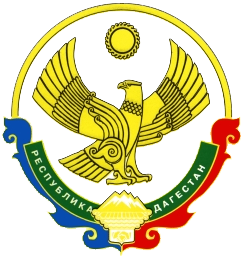 АДМИНИСТРАЦИЯМУНИЦИПАЛЬНОГО РАЙОНА «ЦУНТИНСКИЙ РАЙОН»РЕСПУБЛИКИ ДАГЕСТАН_______________________________________________________________   ПОСТАНОВЛЕНИЕ от 11.10.2017 года                                                                                               № 197с.ЦунтаОб утверждении целевых показателей деятельности муниципальных служащих, руководителей муниципальных казенных учреждений культуры и образования, и критериев оценки эффективности и результативности деятельности руководителей муниципальных учрежденийВ соответствии с Указом Президента Российской Федерации от 7 мая 2012 г. N 597 "О мероприятиях по реализации государственной социальной политики", Программы поэтапного совершенствования системы оплаты труда в государственных (муниципальных) учреждениях на 2012-2018 годы, утвержденной распоряжением Правительства Российской Федерации от 26 ноября 2012 г. N 2190-р, Единых рекомендаций по установлению на федеральном, региональном и местном уровнях систем оплаты труда работников государственных и муниципальных учреждений, утверждаемых на соответствующий год решением Российской трехсторонней комиссии по регулированию социально-трудовых отношений, Приказом Министерства культуры РД  № 483 от 23 июня 2014 года  "Об утверждении показателей эффективности работы руководителей и учреждений" и Приказом Министерства образования и науки РФ № 1116 от 8 ноября 2010 года «О целевых показателях эффективности работы образовательных учреждений, находящихся в введении Министерства образования и науки Российской Федерации»   администрация МР «Цунтинский район» п о с т а н о в л я е т:1. Утвердить целевые показатели эффективности деятельности подведомственных муниципальных казенных учреждений культуры и образования, критериев оценки эффективности и результативности деятельности руководителей:1.1. Показатели эффективности деятельности учреждения и руководителя муниципального казенного учреждения культуры «Центр традиционной культуры народов России» (Приложение №1)1.2. Показатели эффективности деятельности учреждения и руководителя муниципального казенного учреждения «Межпоселенческая районная библиотека» муниципального района «Цунтинский район» (Приложение №2)1.3. Показатели эффективности деятельности учреждения и руководителя муниципального казенного образовательного учреждений дополнительного образования детей «Детский дом творчества и искусства» с. Кидеро, (Приложение№3)1.4. Примерные	 целевые показатели эффективности деятельности работников муниципальных казенных учреждений культуры и педагогических работников образовательных организаций в сфере культуры и образования администрации муниципального района «Цунтинский район» (Приложение №4)1.5. Показатели эффективности деятельности учреждений   и директоров муниципальных   казенных образовательного учреждений   образования (Приложение №5)1.6. Показатели эффективности деятельности учреждения и руководителя муниципального казенного образовательного учреждения дополнительного образования детей «Детско-юношеская спортивная школа» с. Кидеро, (приложение № 6)       1.7. Положение о формировании показателей результативности и методики оценки профессиональной деятельности муниципальных служащих (приложение №7)                2. Контроль за исполнением настоящего постановления возложить на заместителя главы Гаджимурадова Г. З.           Глава МР «Цунтинский район»                                                        П. Ш. Магомединов Приложение №1                                                                                                                             Утвержден постановлением администрации МР «Цунтинский район»№197 от «11» октября 2017г.                                                                                                   Показатели эффективности деятельности учреждения и руководителя муниципального казенного  учреждения культуры «Центр традиционной культуры народов России»Приложение №2Показателиэффективности деятельности учреждения и руководителя муниципального  казенного  учреждения   «Межпоселенческая районная библиотека» муниципального района «Цунтинский район»  Приложение№3                                                                                                                          Утвержден постановлением администрации МР «Цунтинский район»№197 от «11» октября 2017г. Показателиэффективности деятельности  учреждения  и руководителя муниципального  казенного образовательного учреждения дополнительного образования детей   «Детский дом творчества и искусства» с. Кидеро, Примерные целевые показатели эффективности деятельности работников муниципальных казенных учреждений культуры и педагогических работников образовательных организации   администрации муниципального района  «Цунтинский район»Приложение № 5.Утвержден постановлением администрации МР «Цунтинский район»№197 от «11» октября 2017г.  Показатели эффективности деятельности  учреждений   и директоров  муниципальных   казенных  образовательного учреждений   образованияПриложение № 6Утвержден постановлением администрации МР «Цунтинский район»№197 от «11» октября 2017г. Показатели эффективности деятельности учреждения и руководителя муниципального казенного образовательного учреждения дополнительного образования детей   «Детско-юношеская спортивная школа» с. КидероПриложение №7УтвержденоПостановлениемадминистрации  МР « Цунтинский район»№________ от «_____» ___________ 2017 г.Положениео формировании показателей результативности и методики оценки профессиональной деятельности муниципальных служащих  1. Общие положения1.1. Настоящее  положение  разработано в целях реализации Республиканской долгосрочной целевой программы «Развитие государственной гражданской службы Республики Дагестан и муниципальной службы в Республике Дагестан  на 2017-2019 годы», утвержденной постановлением Правительства Республики  Дагестан             от 30 декабря 2016 г. № 417. 1.2. Основной задачей разработки данного положения является внедрение в деятельность администрации муниципального района «Цунтинский район»  элементов управления по результатам на основе оценки профессиональной деятельности муниципальных служащих.1.3. В рамках настоящего положения применяются следующие понятия:              оценка профессиональной деятельности муниципального служащего – оценка эффективности и результативности профессиональной служебной деятельности муниципального служащего;показатели профессиональной деятельности – показатели эффективности и результативности профессиональной служебной деятельности муниципального  служащего, установленные на основе функций и должностных обязанностей муниципального служащего и предусмотренные в его должностной инструкции, а также иные показатели, определенные органом местного самоуправления;оцениваемый период – интервал времени, по результатам работы в котором оценивается деятельность муниципального служащего (в целях применения настоящего положения оцениваемый период принимается равным трем календарным месяцам);результат профессиональной деятельности – итог профессиональной служебной деятельности муниципального служащего по выполнению своих должностных обязанностей, закрепленных в его должностной инструкции.1.4. Оценку профессиональной деятельности муниципальных служащих предлагается осуществлять по двум направлениям:в целях материального стимулирования муниципального служащего;в целях определения соответствия муниципального служащего замещаемой должности муниципальной службы (аттестация).   2. Оценка эффективности деятельности муниципальных служащих в целях материального стимулирования 2.1. В соответствии с законом Республики Дагестан от 11.03.2008  № 9 «О муниципальной службе в Республике Дагестан» (далее также –  закон Республики Дагестан № 9) к дополнительным выплатам оплаты труда муниципального служащего относится выплата премий за выполнение особо важных и сложных заданий (далее – премии).  2.2. Премии выплачиваются муниципальному служащему в целях повышения его заинтересованности в результатах деятельности органа местного самоуправления и качестве выполнения должностных обязанностей с учетом обеспечения муниципальным служащим задач и функций органа местного самоуправления, исполнения должностных обязанностей в соответствии с должностной инструкцией.  2.3. Согласно  главы  6 статьи 22 пункта 2 закона № 9 органы местного самоуправления самостоятельно определяют размер и условия оплаты труда муниципальных служащих. Размеры должностных окладов, а также размеры и порядок осуществления дополнительных выплат, входящих в состав денежного содержания муниципальных служащих, устанавливаются нормативными правовыми актами представительных органов муниципальных образований в соответствии с законодательством Российской Федерации, указанным  законом Республики Дагестан и иными нормативными правовыми актами Республики Дагестан.  2.4. В качестве основных видов премирования предусматриваются:    единовременные премии; ежеквартальные премии; 2.5. Выплата единовременных премий осуществляется по результатам выполнения разовых и иных поручений муниципальными служащими при наличии экономии денежных средств по фонду оплаты труда.2.6. Фонд для выплаты ежеквартальных премий муниципальным служащим формируется в пределах утвержденного фонда оплаты труда муниципальных служащих.2.7. Выплату ежеквартальных премий возможно осуществлять в следующем порядке: 1)МКУ «Централизованная бухгалтерия» ежеквартально определяет:размер премиального фонда администрации МР «Цунтинский район».             При расчете премиального фонда также учитывается 70 процентов сложившейся экономии по фонду оплаты труда;расчетный размер премиального фонда по каждому самостоятельному структурному подразделению администрации МР «Цунтинский район», исходя из утвержденной штатной численности подразделения и средней суммы премиального фонда на одну штатную единицу, сложившейся в целом по администрации МР «Цунтинский район». При расчете численности должность руководителя соответствующего структурного подразделения не учитывается;2) расчетная сумма премиального фонда по каждому самостоятельному структурному подразделению представляется на утверждение главе МР «Цунтинский район» по окончанию каждого квартала, в IV квартале – в декабре учетного периода. Глава МР «Цунтинский район»  утверждает сумму премии к выплате по каждому самостоятельному структурному подразделению, исходя из расчетной суммы;3) размеры ежеквартальной премии муниципальным служащим самостоятельных структурных подразделений утверждаются главой МР «Цунтинский район» с учетом предложений руководителей соответствующих структурных подразделений;4) размеры ежеквартальных премий определяются на основе оценки профессиональной деятельности муниципальных служащих. 3. Алгоритм оценки профессиональной деятельности муниципальных служащих3.1. С учетом порядка выплаты ежеквартальных премий, указанного в разделе 2 настоящего положения,    оценка  профессиональной деятельности муниципальных служащих будет осуществляться в два этапа.3.1.1. Первый этап – оценка эффективности деятельности самостоятельных структурных подразделений администрации МР «Цунтинский район», в целях распределения премиального фонда.3.1.2. Второй этап – оценка эффективности профессиональной деятельности муниципальных служащих с учетом показателей эффективности деятельности самостоятельных структурных подразделений администрации МР «Цунтинский район», степень достижения которых учитывается при определении размера ежеквартальной премии.3.2. Блок-схема оценки профессиональной деятельности муниципальных служащих прилагается (приложение №1). 4.  Методика оценки профессиональной деятельности муниципальных служащих4.1. Оценку эффективности деятельности самостоятельных структурных подразделений администрации МР «Цунтинский район»,  проводится  на основе показателей эффективности деятельности администрации МР «Цунтинский район», утвержденных Указом Президента Российской Федерации от 28.04.2008 № 607 «Об оценке эффективности деятельности органов местного самоуправления городских округов и муниципальных районов» (далее – Указ Президента РФ № 607) и Распоряжением Правительства Российской Федерации 11.09.2008 № 1313-р.     4.2. Достигнутые значения показателей для оценки эффективности деятельности администрации МР «Цунтинский район» за отчетный год, а также их планируемые значения на 3-летний период, содержатся в докладе главы муниципального района, формируемые с учетом требований, предусмотренных Указом Президента РФ № 607. 4.3. Учитывая вышеизложенное, представляется целесообразным интегрировать в систему материального стимулирования муниципальных служащих достижение плановых (целевых) значений показателей, предусмотренных в докладе главы муниципального  района. 4.4. В целях достижения плановых (целевых) значений показателей эффективности, необходимо обеспечить соответствующее закрепление показателей за самостоятельными структурными подразделениями администрации МР «Цунтинский район»  с учетом задач и направлений их деятельности.  4.5. Кроме показателей, определенных в соответствии с Указом Президента РФ № 607, в перечень индикаторов для оценки самостоятельных структурных подразделений администрации МР «Цунтинский район» могут быть включены:   показатели, направленные на повышение эффективности расходования бюджетных средств (к примеру, выполнение плановых показателей формирования муниципального заказа в рамках реализации муниципальных долгосрочных целевых программ); иные показатели, соответствующие целям и задачам деятельности самостоятельного структурного подразделения администрации МР «Цунтинский район».4.6. Показатели эффективности деятельности самостоятельных структурных подразделений администрации МР «Цунтинский район», а также их промежуточные (поквартальные) плановые значения на текущий год, целесообразно устанавливать правовым актом администрации МР «Цунтинский район».4.7. Критерием оценки выполнения показателей эффективности является степень достижения самостоятельным структурным подразделением администрации МР «Цунтинский район» их плановых (целевых) значений. 4.8. Результаты оценки деятельности самостоятельных структурных подразделений  учитываются  при определении размера премиального фонда по каждому самостоятельному структурному подразделению администрации МР «Цунтинский район».    4.9. По итогам каждого квартала руководители самостоятельных структурных подразделений формируют отчеты о достигнутых значениях показателей за отчетный квартал, и предоставляют их главе МР «Цунтинский район» по установленной форме (приложение № 2).  4.10. На основе отчетных данных МКУ «Централизованная бухгалтерия» рассчитываются корректирующие коэффициенты размера премиального фонда по каждому самостоятельному структурному подразделению администрации МР «Цунтинский район». 4.11. Корректирующий   коэффициент  распределения премиального фонда за достижение показателей эффективности (К ПЭ ), показателей эффективности использования бюджетных средств (К ПБ ), а также иных показателей эффективности (К ИП ) рассчитывается по формуле:                       К П  = К ПЭ х 0,4 + К ПБ х 0,4 + К ИП х 0,2,  где:    К ПЭ – корректирующий коэффициент показателей эффективности;К ПБ – корректирующий коэффициент показателей эффективности использования бюджетных средств;  К ИП – корректирующий коэффициент по иным показателям эффективности.  4.12. Корректирующий    коэффициент    показателей    эффективности                    (К ПЭ ) рассчитывается по формуле: 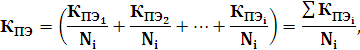 где:К ПЭ – корректирующие коэффициенты по каждому показателю эффективности;N i – общее количество утвержденных показателей эффективности.         4.13. В зависимости от степени достижения планового значения каждого показателя эффективности устанавливается соответствующий корректирующий коэффициент показателя эффективности.4.14. В случае выполнения или перевыполнения по итогам отчетного квартала планового значения показателя эффективности корректирующий коэффициент показателя эффективности принимается равным 1.4.15. По недостигнутому показателю эффективности корректирующий коэффициент показателя эффективности устанавливается в зависимости от уровня отклонения фактически достигнутого значения показателя эффективности от утвержденного на отчетный квартал планового значения в следующих размерах:       	4.16. Аналогичный расчет корректирующих коэффициентов осуществляется для показателей эффективности использования бюджетных средств, а также иных показателей эффективности.         	4.17. На втором этапе осуществляется непосредственно оценка деятельности муниципального служащего в целях его материального стимулирования. 4.18. Оценка профессиональной деятельности муниципального служащего осуществляется на основе: показателей эффективности профессиональной служебной деятельности муниципального служащего;показателей результативности профессиональной служебной деятельности муниципального служащего;показателей эффективности деятельности самостоятельного структурного подразделения администрации МР «Цунтинский район», степень достижения которых учитывается при определении размера премиального фонда по данному структурному подразделению. 4.19. Показатели эффективности и результативности профессиональной служебной деятельности муниципального служащего закрепляются в его должностной инструкции. 4.20. Показатели эффективности деятельности самостоятельных структурных подразделений администрации МР «Цунтинский район», степень достижения которых учитывается при определении размера премиального фонда по данному структурному подразделению, устанавливаются в соответствии с пунктами 4.4 – 4.6 настоящего положения.  4.21. Показатели профессиональной деятельности муниципального служащего включают в себя количественные, качественные и временные характеристики.4.21.1. Количественные характеристики указывают на объем выполненной работы, выраженный в определенных единицах измерения (количество оформленных документов, выполнение плановых заданий и др.);4.21.2. К качественным характеристикам относятся такие, как безошибочность, точность, аккуратность, инновационность при оформлении соответствующих документов и материалов (технический, правовой, экономический, организационный уровень и т.д.), предлагаемых и принимаемых решений.  4.21.3. Временные характеристики учитывают соблюдение различных сроков, установленных муниципальными правовыми актами, законодательством, выполнение особо важных и сложных заданий в отведенное время и т.д.  4.22. Оценка показателей деятельности муниципальных служащих, находящихся в соответствии с организационной структурой администрации МР «Цунтинский район» в непосредственном подчинении руководителя соответствующего самостоятельного структурного подразделения, производится руководителем данного подразделения.4.22.1. Оценка показателей деятельности руководителей самостоятельных структурных подразделений органа местного самоуправления, производится главой, заместителем или  управляющим делами в администрации МР «Цунтинский район», курирующий соответствующие структурные  подразделения.    В свою очередь оценка показателей деятельности заместителей главы администрации муниципального района, управляющего делами (руководителя аппарата) администрации муниципального района, а также муниципальных служащих, находящихся в соответствии с организационной структурой администрации в непосредственном подчинении главы муниципального района «Цунтинский район», производится главой муниципального района «Цунтинский район».4.23. Руководители самостоятельных структурных подразделений администрации МР «Цунтинский район» определяют для муниципальных служащих дифференцированные размеры денежного поощрения на основе отчетов о выполнении показателей деятельности муниципальных служащих, а также с учетом степени достижения плановых (целевых) значений показателей эффективности деятельности самостоятельного структурного подразделения администрации МР «Цунтинский район» по итогам оцениваемого периода.4.24. Расчетный размер ежеквартальной премии (Р РЕП) определяется по формуле:  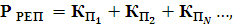 где:К П – корректирующие коэффициенты по показателям эффективности, показателям результативности и показателям эффективности деятельности самостоятельного структурного подразделения администрации МР «Цунтинский район», степень достижения  которых учитывается при определении размера ежеквартальной премии. 4.25. Сроки проведения оценки муниципальных служащих для определения размера выплаты ежеквартальной премии: до 10 числа месяца следующего за отчетным.  4.26. Муниципальным служащим, не обеспечившим по итогам оцениваемого периода выполнение показателей деятельности и плановых показателей эффективности, премия может быть снижена или не выплачена полностью.4.27. В целях исключения субъективных оценок при определении размера ежеквартальной премии муниципального служащего целесообразно привлечение для этих целей организаций, специализирующихся на оценке персонала.       5. Оценка эффективности деятельности муниципального служащего в целях определения его соответствия замещаемой должности муниципальной службы (аттестация)          5.1. В соответствии с Федеральным законом от 02.03.2007 № 25-ФЗ «О муниципальной службе в Российской Федерации аттестация муниципального служащего проводится в целях определения его соответствия замещаемой должности муниципальной службы. Аттестация муниципального служащего проводится один раз в три года.5.2. Аттестации не подлежат следующие муниципальные служащие.5.2.1. Замещающие должности муниципальной службы менее одного года.5.2.2. Достигшие возраста 60 лет.5.2.3. Беременные женщины.5.2.4. Находящиеся в отпуске по беременности и родам или в отпуске по уходу за ребенком до достижения им возраста трех лет. Аттестация указанных муниципальных служащих возможна не ранее чем через один год после выхода из отпуска.5.2.5. Замещающие должности муниципальной службы на основании срочного трудового договора (контракта).5.3. Проведение аттестации осуществляется специально созданной администрацией МР «Цунтинский район» аттестационной комиссией.  5.4. Для проведения аттестации муниципальных служащих по решению главы МР «Цунтинский район» издается правовой акт администрации МР «Цунтинский район».5.5. Аттестация проводится с приглашением аттестуемого муниципального служащего на заседание аттестационной комиссии. 5.6. Аттестация проводится в форме структурированного собеседования. Аттестационная комиссия рассматривает представленные документы, заслушивает сообщения аттестуемого муниципального служащего, а в случае необходимости – его непосредственного руководителя о профессиональной трудовой деятельности муниципального служащего. Обсуждаются профессиональные и личностные качества муниципального служащего применительно к его профессиональной трудовой деятельности.5.7. Аттестации может предшествовать тестирование муниципального служащего. Основная цель – оценка муниципального служащего с помощью тестов, позволяющих определить уровень его профессиональных знаний, необходимых для замещения соответствующей должности муниципальной службы. Подведение итогов тестирования проводится по бальной системе. В случае, если количество неправильных ответов превышает 20%, то тестирование считается не пройденным. Результаты тестирования доводятся до членов аттестационной комиссии.            5.7.1.Тестирование может проводиться как кадровой службой администрации МР «Цунтинский район» (специалистом по кадровой работе), так и организацией, специализирующейся на оценке персонала.5.7.2. Привлечение специализированной организации для проведения оценки муниципальных служащих осуществляется путем размещения муниципального заказа на выполнение указанных видов работ в соответствии с требованиями Федерального закона от 21.07.2005 № 94-ФЗ «О размещении заказов на поставки товаров, выполнение работ, оказание услуг для государственных и муниципальных нужд».5.8. По результатам аттестации муниципального служащего аттестационная комиссия выносит решение о том, соответствует муниципальный служащий замещаемой должности муниципальной службы или не соответствует. Аттестационная комиссия может давать рекомендации о поощрении отдельных муниципальных служащих за достигнутые ими успехи в работе, в том числе о повышении их в должности, а в случае необходимости рекомендации об улучшении деятельности аттестуемых муниципальных служащих. 5.9. В случае несогласия муниципального служащего с понижением в должности или невозможности перевода с его согласия на другую должность муниципальной службы  глава МР «Цунтинский район» может в срок не более одного месяца со дня аттестации уволить его с муниципальной службы в связи с несоответствием замещаемой должности вследствие недостаточной квалификации, подтвержденной результатами аттестации. По истечении указанного срока увольнение муниципального служащего или понижение его в должности по результатам данной аттестации не допускается.5.10. Положение о проведении аттестации муниципальных служащих утверждено постановлением администрации МР «Цунтинский район» от 22.05.2012 № 52 в соответствии с положением о проведении аттестации муниципальных служащих, утвержденным  законом Республики Дагестан от 11.03.2008 № 9 «О муниципальной службе в Республике Дагестан».БЛОК-СХЕМАоценки профессиональной деятельности муниципальных служащих с учетом показателей эффективности деятельности органов местного самоуправления, утвержденных Указом Президента Российской Федерации от 28.04.2008 № 607, а также иных показателей                                                                                                                                        Приложение №2 ФОРМА отчета руководителя самостоятельного структурного подразделения администрации МР «Цунтинский район» о достигнутых значениях показателей эффективности за отчетный кварталРЕЗУЛЬТАТЫ: из общего количества показателей эффективности _____ не достигнуты плановые значения по ____ показателям         Руководитель структурного подразделения органа местного самоуправления             (подпись)           /ФИО/                                                          Приложение № 3ПОКАЗАТЕЛИоценки профессиональной деятельности муниципального служащего1. Показатели эффективности2. Показатели результативностиРасчетный размер ежеквартальной премии: 18300 х 0,7 = 12810 рублей  При наличии  дисциплинарного взыскания в отчетном квартале ежеквартальная премия не выплачивается  Финансово-бюджетный отдел  администрации муниципального района «Цунтинский район»Занимаемая должность: главный специалист отдела Максимальный размер ежеквартальной премии: 12 400 рублей. Перечень показателей используемые  для оценки профессиональной деятельности муниципального служащегоРасчетный размер ежеквартальной премии: 12400 х 0,9 = 11160 рублей.  При наличии дисциплинарного взыскания в отчетном квартале ежеквартальная премия не выплачивается  ПОКАЗАТЕЛИэффективности деятельности структурного подразделения администрации МР «Цунтинский район» степень достижения которых учитывается при определении размера денежной премии муниципального служащего Приложение № 3 ПРИМЕР расчета ежеквартальной премии Финансово-бюджетный отдел администрации МР «Цунтинский район» Занимаемая должность:  начальник отдела Максимальный размер ежеквартальной премии: 18 300 рублей. Расчетный размер ежеквартальной премии (Р РЕП) определяется по формуле:  где:К П – корректирующие коэффициенты по показателям эффективности, результативности и показателям эффективности деятельности самостоятельного структурного подразделения администрации МР «Цунтинский район», степень достижения которых учитывается при определении размера ежеквартальной премии ПЕРЕЧЕНЬ ПОКАЗАТЕЛЕЙ, используемых для оценки профессиональной деятельности муниципального служащего АДМИНИСТРАЦИЯМУНИЦИПАЛЬНОГО РАЙОНА «ЦУНТИНСКИЙ РАЙОН»РЕСПУБЛИКИ ДАГЕСТАН_______________________________________________________________ПОСТАНОВЛЕНИЕ от 21 ноября 2017 года                                                                                     № 217с. Цунта Об утверждении Положения о порядке аттестации кандидатов на должность руководителя и руководителей муниципальных образовательных организаций муниципального района «Цунтинский район»В соответствии со ст. 275 Трудового кодекса Российской Федерации, п.4 ст. 51 Федерального закона от 29.12.2012 № 273-ФЗ "Об образовании в Российской Федерации", постановлением правительства РФ от 08.08.2013 года № 678 "Об утверждении номенклатуры должностей педагогических работников организаций, осуществляющих образовательную деятельность, должностей руководящих образовательных организаций", приказом Министерства здравоохранения и социального развития Российской Федерации от 26.08.2010 №761н "Об утверждении единого квалификационного справочника должностей руководителей, специалистов и служащих, раздел "Квалификационные характеристики должностей работников образования", в целях обеспечения гарантий профессиональной компетентности руководителей образовательных организаций, повышения эффективности и качества управленческой деятельности, руководствуясь  Уставом муниципального района «Цунтинский  район», Администрация муниципального района  «Цунтинский район»  п о с т а н о в л я е т: Утвердить: Положение о порядке аттестации кандидатов на должность руководителя и руководителей муниципальных казенных образовательных учреждений муниципального района «Цунтинский район» (приложение №1).Состав аттестационной комиссии по аттестации кандидатов на должность руководителя и руководителей образовательных организаций муниципального района «Цунтинский район» (приложение № 2). График проведения аттестации руководителей образовательных организаций МР «Цунтинский район» (приложение № 3).Контроль исполнения настоящего постановления возложить на начальника МКУ «УО и МП» Администрации муниципального района «Цунтинский район» (Курбанова М. Р).Полный текст настоящего постановления разместить на официальном сайте муниципального района «Цунтинский район».                  Глава МР                                                         П.Ш.МагомединовПриложение №1к постановлению администрациимуниципального района «Цунтинский районот «21» 11. 2017г.  №217ПОЛОЖЕНИЕо порядке аттестации кандидатов на должность руководителя ируководителей муниципальных казенных образовательных организаций муниципального района «Цунтинский район»1. Общие положенияНастоящее Положение разработано в соответствии со ст. 275 Трудового кодекса Российской Федерации, п. 4 ст. 51 Федерального закона от 29.12.2012 N 273-ФЗ "Об образовании в Российской Федерации", постановлением правительства РФ от 08.08.2013 года N 678 "Об утверждении номенклатуры должностей педагогических работников организаций, осуществляющих образовательную деятельность, должностей руководящих образовательных организаций", приказом Министерства здравоохранения и социального развития Российской Федерации от 26.08.2010 N 761н "Об утверждении единого квалификационного справочника должностей руководителей, специалистов и служащих, раздел "Квалификационные характеристики должностей работников образования" и  регулирует порядок и сроки проведения аттестации кандидатов на должность руководителя (далее- кандидаты, аттестуемые) и руководителей образовательных организаций, муниципального района «Цунтинский район»  (далее- руководители, аттестуемые). Целью аттестации является определение соответствия уровня квалификации аттестуемых кандидатов и руководителя (далее также - аттестуемые) требованиям, предъявляемым квалификационными характеристиками, утвержденными Приказом Министерства здравоохранения и социального развития Российской Федерации от 26 августа 2010 года № 761н.Основными принципами аттестации являются равенство возможностей, объективность, открытость, коллегиальность, гласность, отсутствие любых форм дискриминации и преимуществ при проведении аттестации.   Аттестации подлежат: 1) кандидаты на должность руководителя  муниципальных казенных образовательных организаций соответствующие требованиям, предъявляемым квалификационными характеристиками, утвержденными Приказом Министерства здравоохранения и социального развития Российской Федерации от 26 августа 2010 года № 761н и кандидаты на должность руководителя,  в порядке исключения, не имеющего специальной подготовки или стажа работы, установленных в разделе "Требования к квалификации", но обладающих достаточным практическим опытом и компетентностью, выполняющих качественно и в полном объеме возложенные на них должностные обязанности так же, как и лица, имеющие специальную подготовку и стаж работы - перед заключением трудового договора; 2) руководителя муниципальных казенных образовательных организаций - каждые пять лет. Создание аттестационной комиссии, ее полномочия и порядок деятельности:2.1 Персональный состав Аттестационной комиссии формируется распоряжением администрации муниципального района «Цунтинский район».2.2. Комиссия состоит из председателя, заместителя председателя, секретаря и членов комиссии. Все члены комиссии обладают при принятии решения равными правами.2.3. В состав комиссии включаются представители администрации муниципального района «Цунтинский район, Управления образования Администрации муниципального района «Цунтинский район», профсоюза, а также образовательных и других организаций, приглашенные в качестве независимых экспертов (по согласованию). Число независимых экспертов должно составлять не менее одной четверти от общего числа членов комиссии. 2.4.Председатель комиссии: 
а) организует работу комиссии; 
б) председательствует на заседаниях комиссии; 
в) распределяет обязанности между членами комиссии; 
г) определяет по согласованию с другими членами комиссии порядок рассмотрения вопросов. 
         В случае временного отсутствия председателя комиссии его полномочия исполняет заместитель председателя комиссии. 
         Секретарь комиссии по поручению председателя комиссии готовит повестку заседания комиссии, организует работу членов комиссии, приглашает аттестуемых на заседание комиссии, готовит необходимые документы и материалы к заседанию комиссии, ведет протокол заседания комиссии. 2.6 На каждого руководителя, подлежащего аттестации, руководителем МКУ «УО и МП» Администрации муниципального района «Цунтинский район» готовится отзыв по форме согласно приложению № 1 к настоящему порядку. 2.7 Аттестуемый руководитель должен быть ознакомлен с отзывом не менее чем за две недели до даты проведения аттестации и вправе направить в комиссию заявление о несогласии с отзывом, приложив копии дополнительных документов (при наличии). 2.8.  Аттестуемый кандидат предоставляет в комиссию характеристику с места работы (в случае незанятости - с предыдущего места работы), а при невозможности ее предоставления - информацию о себе в свободной форме. Аттестуемый руководитель представляет в комиссию отчет по форме согласно приложению № 2 к настоящему Порядку. 2.9.  При каждой последующей аттестации в аттестационную комиссию также представляется отзыв и аттестационный лист предыдущей аттестации.2.10. Для допуска к аттестации каждый из аттестуемых должен иметь при себе документ, удостоверяющий его личность. 2.11.  Аттестация проводится в форме тестовых испытаний и последующего собеседования. 2.12.Комиссия: 
-составляет и утверждает аттестационные тесты; 
- устанавливает количество (либо процент) правильных ответов, определяющее успешное прохождение тестовых испытаний. 
 Количество правильных ответов, определяющее успешное прохождение тестовых испытаний, не может быть менее двух третей от общего числа вопросов аттестационного теста. 2.13. Аттестация проводится в присутствии аттестуемого кандидата или директора. При неявке аттестуемого на заседание комиссии без уважительной причины комиссия принимает решение о переносе даты аттестации на срок не более одного месяца со дня проведения заседания комиссии. 2.14.В ходе заседания комиссия: 
а) проводит аттестационные мероприятия и определяет их результаты; 
б) рассматривает представленные документы и заслушивает информацию председателя комиссии или одного из членов комиссии, изучавшего представленные на аттестацию документы; 
в) заслушивает аттестуемых; 
г) принимает решение о соответствии либо несоответствии аттестуемых должности руководителя. 2.15. При принятии решения комиссией учитываются результаты аттестационных мероприятий, личные и профессиональные качества, организаторские способности и квалификация аттестуемых, опыт работы кандидата в соответствующей сфере деятельности и (или) на руководящей должности, степень участия руководителя в решении поставленных перед ним задач, сложность выполняемой им работы и ее результативность, результаты предыдущих аттестаций. 2.16.Решения комиссии принимаются большинством голосов присутствующих на заседании членов комиссии в отсутствии аттестуемого. При равенстве голосов голос председательствующего на заседании комиссии является решающим. 2.17.  Комиссия правомочна решать вопросы, отнесенные к ее компетенции, если на заседании присутствуют не менее двух третей ее членов. 2.18.  Решения комиссии оформляются протоколами, которые составляются и подписываются председателем и секретарем комиссии в течение трех рабочих дней со дня проведения заседания комиссии. 2.19. В результате аттестации каждому из аттестуемых дается одна из следующих оценок: -соответствует должности руководителя; - не соответствует должности руководителя.   2.21.Аттестационная комиссия вправе рекомендовать назначение на должность директора образовательного учреждения кандидата, прошедшего аттестацию, соответствующего должности руководителя, не имеющего специальной подготовки или стажа работы, установленных в разделе "Требования к квалификации", но обладающего достаточным практическим опытом и компетентностью, выполняющего качественно и в полном объеме возложенные на него должностные обязанности, в порядке исключения, так же, как и кандидаты, имеющие специальную подготовку и стаж работы.2.22. Результаты аттестации (оценка и рекомендации) в течение трех рабочих дней со дня проведения заседания комиссии заносятся в аттестационный лист, составленный по форме согласно приложению № 3 к настоящему Порядку, который составляется в одном экземпляре и подписывается всеми членами комиссии, участвовавшими в проведении аттестации. 2.23.  В случае вынесения комиссией оценки о несоответствии руководителя должности, трудовой договор с ним расторгается в соответствии с пунктом 3 части 1 статьи 81 Трудового кодекса Российской Федерации. 2.24.  В случае вынесения комиссией оценки о соответствии кандидата должности директора с кандидатом заключается трудовой договор в порядке, установленном трудовым законодательством. В случае вынесения комиссией оценки о несоответствии кандидата должности руководителя трудовой договор с кандидатом не заключается. 2.25.  В случае вынесения комиссией оценки о несоответствии кандидата или руководителя должности указанные лица считаются не прошедшими аттестацию. 2.26.  Заверенная Администрацией муниципального района «Цунтинский район» копия аттестационного листа выдается (направляется почтовым отправлением) директору или кандидату в течение десяти рабочих дней со дня проведения аттестации. 2.27. Оригиналы аттестационных листов, отзывы на руководителей, прошедших аттестацию, передаются секретарем в кадровую службу Администрации муниципального района «Цунтинский район». Аттестационный лист директора и отзыв на него приобщаются кадровой службой Администрации муниципального района «Цунтинский район» к личному делу директора. 2.28.  Кадровая служба Администрации муниципального района «Цунтинский район» обеспечивает хранение аттестационных материалов, включающих в себя протоколы заседаний комиссии, аттестационные листы и отзывы на руководителей, и иные, представленные на аттестацию документы, в течение десяти лет со дня проведения аттестации. 2.29. В случае прекращения трудовых отношений с руководителем аттестационный лист выдается ему кадровой службой Администрации муниципального района «Цунтинский район» в последний день работы под роспись о его получении. 

Приложение № 1
к Положению о порядке аттестации кандидатов на должность руководителя и руководителей муниципальных образовательных организаций муниципального района «Цунтинский район»ОТЗЫВ 
__________________________________________________________________
(указывается Ф.И.О. и должность руководителя  МКУ «УО и МП»о деловых и личных качествах 
__________________________________________________________________,(указывается Ф.И.О. аттестуемого руководителя образовательной организации) 
назначенного на должность
__________________________________________________________________(указывается дата назначения на должность руководителя образовательной организации)1. Профессиональные знания и опыт аттестуемого (знания и работа по специальности, полученной в высшем или среднем специальном учебном заведении) ____________________________________________________________________
____________________________________________________________________.
2. Деловые качества аттестуемого (знание правовых основ деятельности образовательной организации, ответственность и исполнительность, компетентность в вопросах управления, организаторские способности, самостоятельность в работе, умение анализировать, работоспособность, коммуникабельность, умение руководить подчиненными, умение установить взаимоотношения с руководителями, творческий подход к делу, принципиальность, требовательность, последовательность в работе,
самокритичность, работа с документами, умение публично выступать, способность разрешать конфликтную ситуацию, пунктуальность, обязательность, умение планировать работу, умение найти общий язык с коллегами, другие сильные и слабые стороны аттестуемого) __________________________________________________
_____________________________________________________________________.
3. Повышение квалификации (знание аттестуемым основ управления, экономики, социологии, социальной обстановки в регионе, федерального законодательства и законодательства Республики Дагестан, касающегося отраслевой специфики, стремление повышать квалификацию, навыки самообразования, отношение к учебе, предложения по дальнейшему повышению квалификации) _____________________________________________________________________
_____________________________________________________________________.
4. Перечень основных вопросов, в решении которых принимал участие аттестуемый _____________________________________________________________________.
7.* Результативность работы (в чем выражаются основные результаты работы аттестуемого) _________________________________________________________
_____________________________________________________________________.
8. Замечания и пожелания аттестуемому _________________________________
_____________________________________________________________________.
9. Вывод о соответствии должности руководителя образовательной организации _____________________________________________________________________.(соответствует, не соответствует)Подпись (Ф.И.О. руководителя Управления образования) ______________
Дата заполнения _____________________________
С отзывом ознакомлен:
Подпись ____________________________________
Дата ознакомления ___________________________Приложение № 2 к Положению о порядке аттестации кандидатов на должность руководителя и руководителей муниципальных образовательных организаций муниципального района «Цунтинский район»ОТЧЕТ
аттестуемого руководителя образовательной организацииФ.И.О.: ______________________________________________________________.
Дата: _______________________________________________________________.
Должность: __________________________________________________________.
Наименование образовательной организации:
____________________________________________________________________.
1. Основные достижения за прошедший период:
а) в профессиональной сфере _________________________________________
_____________________________________________________________________.
б) в области обучения, повышения квалификации __________________________
_____________________________________________________________________.
2. Основные трудности, мешающие в работе ______________________________
_____________________________________________________________________.
3. Потребность в обучении, повышении квалификации или в получении
второй профессии _____________________________________________________.Подпись _______________
Дата___________________Приложение № 3к Положению о порядке аттестации кандидатов на должность руководителя и руководителей муниципальных образовательных организаций муниципального района «Цунтинский район»АТТЕСТАЦИОННЫЙ ЛИСТ1. Фамилия, Имя, Отчество: _________________________________________________                                                                                   (по паспорту)2. Дата рождения: __________________________________________________________                                                                    (число, месяц, год)3.Сведения об образовании и повышении квалификации (что окончил и когда, специальность и квалификация по образованию, ученая степень, ученое звание)_______________________________________________________________________ 4. Замещаемая должность на момент аттестации и дата назначения на эту должность _____________________________________________________________________________5. общий трудовой стаж (в том числе стаж работы на данной должности_______________.6. выполнение рекомендаций предшествующей аттестации__________________________.7. Решение аттестационной комиссии о соответствии должности руководителя образовательной организации (соответствует должности, не соответствует должности)__________________________________________________________________________.Итоги голосования: количество голосов «за»_____, «против»_______,8. Количественный состав аттестационной комиссии_____, на заседании присутствовали_____ членов аттестационной комиссии.9. Рекомендовали аттестационной комиссии_____________________________________.10. Примечания______________________________________________________________.Председатель аттестационной комиссии___________________/_______________/                      Секретарь аттестационной комиссии___________________/_______________/Приложение №2к постановлению администрациимуниципального района «Цунтинский районот «21» 11. 2017г.  №217Составаттестационной комиссии по аттестации кандидатов на должность руководителя и руководителей  образовательных организаций муниципального района «Цунтинский район»Председатель комиссии:Магомединов П. Ш. -  глава администрации МР «Цунтинский район»Заместитель председателя комиссии:Курбанов М. Р.- начальник МКУ «УО и МП» МР «Цунтинский район»Секретарь комиссии:Ахмедов Р. К. – методист МКУ «УО и МП» МР «Цунтинский район»Члены комиссии:Гаджимурадов Г.З.                 – заместитель главы администрации районаГаджиев М. У.                         -  управляющий делами администрацииМагомедова С. Р.                    – ведущий специалист по кадрам и ОТ МРНезависимые эксперты:Представители Министерства образования и науки РД (по согласованию).  Приложение №3к постановлению администрациимуниципального района «Цунтинский районот «21» 11. 2017г.  №217График проведения аттестации руководителей образовательных организаций МР «Цунтинский район»ПоказателиЕдиница измеренияБаллы Критерии оценки I: Эффективность обеспечения работы учрежденийКритерии оценки I: Эффективность обеспечения работы учрежденийКритерии оценки I: Эффективность обеспечения работы учрежденийКритерии оценки I: Эффективность обеспечения работы учреждений1Состояние материально-технической базы учреждения культуры.Соответствие модельным стандартам.хорошее – 2 балла;удовлетворительное   - 1 балл;неудовлетворительное - 0 баллов2Обеспечение условий в учреждении для выполнения: требований пожарной безопасноститребований охраны трудахорошее – 2 балла;удовлетворительное - 1 балл;неудовлетворительное – 0 баллов      3Готовность учреждения  к работе в осенне-зимний период100% - 1 баллМаксимальное количество баллов по критерию -7Максимальное количество баллов по критерию -7Максимальное количество баллов по критерию -7Максимальное количество баллов по критерию -7Критерий II: Эффективность использования и развития ресурсного обеспеченияКритерий II: Эффективность использования и развития ресурсного обеспеченияКритерий II: Эффективность использования и развития ресурсного обеспеченияКритерий II: Эффективность использования и развития ресурсного обеспечения1Улучшение материально-технической базы (приобретение музыкально-технического оборудования, сценических костюмов  и т.д.) за предыдущий годЗа  1 единицу  –  1 балл2Наличие у   учреждения своего сайта (web – страницы), обновляемого не реже 2 раз в месяц Оцениваемый показатель присутствует  – 1 балл; оцениваемый показатель отсутствует - 0 баллов      3Наличие и использование компьютерной техникиЗа 1 единицу2 балла      4Получение гранта и премии за инновационную деятельность, а также победителей и призеров конкурсов профессионального мастерства1 единицаоцениваемый показатель присутствует  – 4 балла; оцениваемый показатель отсутствует - 0 баллов       5Доля  работников  культуры в общей численности работников: с высшим  образованием: со средне/специальным  образованием: %100% - 2 балла50% -   1 балл30%  - 0 баллов 100% -  2 балла50%  -   1 балл30% -    0 баллов       6Привлечение внебюджетных средств на развитие учреждения:спонсорскихплатные услугииная приносящая доход деятельность1 балл за каждую 1 000 рублей 2 балла за каждые 4 000 рублей3 балла за каждые 5 000 рублей7Выполнение муниципального задания%оцениваемый показатель присутствует  – 50 баллов; оцениваемый показатель отсутствует - 0 баллов8Участие в конкурсах, фестивалях:- всероссийских- межрегиональных- региональных- межрайонных и районных5 баллов за каждого работника4 балла за каждого работника3 балла за каждого работника2 балла за каждого работника9Реализация маркетинговых проектов в сфере культурной деятельности учреждений  (опросы населения, анкетирование, тестирование и пр.), подкрепленное аналитическим материалом1 проектоцениваемый показатель присутствует  – 5 баллов; оцениваемый показатель отсутствует - 0 баллов10Наличие публикаций в СМИ  деятельности учреждения (не менее 1 раза в месяц)12 публикаций6 публи                                  кацийоцениваемый показатель присутствует  – 3 балла; оцениваемый показатель присутствует - 1 балл11Количество работников, повысивших квалификацию и получивших удостоверения3 балла за каждого работника12Количество работников:имеющих звание «Заслуженный работник РФ»имеющих нагрудный знак «За отличную работу в культуре и образовании»имеющих благодарность Министра культуры РФимеющих звание «Заслуженный работник Республики Дагестан»5 баллов за каждого работника5 баллов за каждого работника4 балла за каждого работника3 балла за каждого работникаМаксимальное количество баллов по критерию - 111Максимальное количество баллов по критерию - 111Максимальное количество баллов по критерию - 111Максимальное количество баллов по критерию - 111Критерии оценки III: Инновационная деятельностьКритерии оценки III: Инновационная деятельностьКритерии оценки III: Инновационная деятельностьКритерии оценки III: Инновационная деятельность1 Разработка и реализация инновационных творческих проектов, программ1 программаоцениваемый показатель присутствует  – 2 балл; оцениваемый показатель отсутствует - 0 баллов2Внедрение  инновационных  форм и методов работыоцениваемый показатель присутствует  – 2 балл; оцениваемый показатель отсутствует - 0 баллов      3Создание творческих объединений  по методическому обеспечению культурно-досуговой деятельности2 балла за каждое объединениеМаксимальное количество баллов по критерию - 6Максимальное количество баллов по критерию - 6Максимальное количество баллов по критерию - 6Максимальное количество баллов по критерию - 6Критерии оценки  IV: Эффективность финансово-хозяйственной деятельностиКритерии оценки  IV: Эффективность финансово-хозяйственной деятельностиКритерии оценки  IV: Эффективность финансово-хозяйственной деятельностиКритерии оценки  IV: Эффективность финансово-хозяйственной деятельности1Наличие плана финансово-хозяйственной деятельности. Финансовое обеспечение выполнения муниципального заданияоцениваемый показатель присутствует  – 2 балла  оцениваемый показатель отсутствует - 0 баллов2Отсутствие замечаний по нецелевому использованию бюджетных и внебюджетных средств (итоги проверок, ревизий хозяйственной деятельности) оцениваемый показатель присутствует  – 2 балла; оцениваемый показатель отсутствует - 0 баллов3Отсутствие просроченной дебиторской и кредиторской задолженностиоцениваемый показатель присутствует  – 1 балл; оцениваемый показатель отсутствует - 0 балловМаксимальное количество баллов по критерию - 5Максимальное количество баллов по критерию - 5Максимальное количество баллов по критерию - 5Максимальное количество баллов по критерию - 5Критерии оценки  V: Эффективность управленческой деятельностиКритерии оценки  V: Эффективность управленческой деятельностиКритерии оценки  V: Эффективность управленческой деятельностиКритерии оценки  V: Эффективность управленческой деятельности1Наличие нормативно-правовой базы, соответствующей современным правовым актам, регламентирующей деятельность  учреждения:Устав, Коллективный договор100%  –   5 баллов 2Укомплектованность учреждения кадрами, их соответствие квалификационным требованиям%оцениваемый показатель присутствует  – 100% 1- балл; 60%-0 баллов;3Отсутствие текучести кадровоцениваемый показатель присутствует  – 100% 1 - балл;  65% - 0 балловМаксимальное количество баллов по критерию - 7Максимальное количество баллов по критерию - 7Максимальное количество баллов по критерию - 7Максимальное количество баллов по критерию - 7Максимальное количество баллов по всем критериям –136 балловМаксимальное количество баллов по всем критериям –136 балловМаксимальное количество баллов по всем критериям –136 балловМаксимальное количество баллов по всем критериям –136 балловУтвержден постановлением администрации МР «Цунтинский район»№197 от «11» октября 2017г. №ПоказателиЕдиница измеренияБаллы Критерии оценки I: Эффективность обеспечения работы учрежденийКритерии оценки I: Эффективность обеспечения работы учрежденийКритерии оценки I: Эффективность обеспечения работы учрежденийКритерии оценки I: Эффективность обеспечения работы учреждений1Состояние материально-технической базы учреждения культуры. Соответствие модельным стандартам. хорошее 2 баллаудовлетворительное 1 баллнеудовлетворительное 0 баллов2Обеспечение бесперебойной работы оборудования, техники, различной аппаратурыудовлетворительное  2 балланеудовлетворительное 0 баллов3Обеспечение условий в учреждении для выполнения: требований пожарной безопасноститребований охраны труда удовлетворительное 2 балла неудовлетворительное 0 баллов4Готовность учреждения  к работе в осенне-зимний период100 %1 баллМаксимальное количество баллов по критерию-8                                                              Максимальное количество баллов по критерию-8                                                              Максимальное количество баллов по критерию-8                                                              Максимальное количество баллов по критерию-8                                                              Критерий II: Эффективность использования и развития ресурсного обеспеченияКритерий II: Эффективность использования и развития ресурсного обеспеченияКритерий II: Эффективность использования и развития ресурсного обеспеченияКритерий II: Эффективность использования и развития ресурсного обеспечения1Улучшение материально-технической базы (приобретение технического оборудования – компьютеров, принтеров, телевизоров, видео и технического оборудования, книжных стеллажей) за предыдущий год1 единица1 балл2Наличие у   учреждения своего сайта (web – страницы), обновляемого не реже 2 раз в месяц присутствует1 балл      3Наличие и использование компьютерной техникиЗа 1 единицу2 балла4Получение грантов и премий за инновационную деятельность, участие в конкурсах, программах профессионального мастерства1 единица4 - балла5Доля  работников  культуры в общей численности работников: с высшим  образованием;со средним специальным;100%   2 балла50%  1 балл30%  0 баллов100%  2 балла50% 1 балл30% 0 баллов          6Привлечение дополнительных средств:спонсорских;платные услуги; иная приносящая доход  деятельность;за каждую 1 тыс. руб . 1 балл за каждые 2 тыс. руб. 3 баллаза каждые 5 тыс. руб. 5 баллов7Выполнение муниципального задания100 %50  баллов8Участие в создании новых постоянных, временных и передвижных экспозиций и выставок2 балла9Освоение и внедрение инновационных методов работы, направленных на развитие библиотеки2 балла10Ведение электронного каталога в соответствии с дорожной картой5 баллов11Высокий уровень подготовки, творческая активность в организации и проведении культурно-просветительских, обучающих мероприятий, методической и издательской работе5 баллов12Участие  работников культуры в научно-практических конференциях, семинарах (выступления с докладами, публикации)5 баллов13Участие в конкурсах:- всероссийских- межрегиональных- региональных- межрайонных и районных5 баллов за каждого работника4 балла за каждого работника3 балла за каждого работника2 балла за каждого работника14Реализация маркетинговых проектов в сфере библиотечной деятельности учреждений  (опросы населения, анкетирование, тестирование и пр.), подкрепленное аналитическим материалом1 проект - 3 балла15Наличие публикаций в СМИ  о деятельности учреждений (не менее 1 раза в месяц) 12 публикаций 3 балла6 публикаций 1 балл16Наличие   работников, прошедших аттестацию  в общем числе  работников  1 работник - 1 балл17Количество работников:имеющих звание «Заслуженный работник РФ»имеющих нагрудный знак «За отличную работу в культуре и образовании»имеющих благодарность Министра культуры РФимеющих звание «Заслуженный работник Республики Дагестан»5 баллов за каждого работника5 баллов за каждого работника4 балла за каждого работника3 балла за каждого работникаМаксимальное количество баллов по критерию - 131Максимальное количество баллов по критерию - 131Максимальное количество баллов по критерию - 131Максимальное количество баллов по критерию - 131Критерии оценки III: Инновационная деятельностьКритерии оценки III: Инновационная деятельностьКритерии оценки III: Инновационная деятельностьКритерии оценки III: Инновационная деятельность1 Разработка и реализация инновационных творческих проектов, программ1 проектоцениваемый показатель присутствует  – 2 балл; оцениваемый показатель отсутствует - 0 баллов2Внедрение  инновационных  форм и методов работыоцениваемый показатель присутствует  – 2 балл; оцениваемый показатель отсутствует - 0 балловМаксимальное количество баллов по критерию - 4Максимальное количество баллов по критерию - 4Максимальное количество баллов по критерию - 4Максимальное количество баллов по критерию - 4Критерии оценки  IV: Эффективность финансово-хозяйственной деятельностиКритерии оценки  IV: Эффективность финансово-хозяйственной деятельностиКритерии оценки  IV: Эффективность финансово-хозяйственной деятельностиКритерии оценки  IV: Эффективность финансово-хозяйственной деятельности1Наличие плана финансово-хозяйственной деятельности1 балл2Отсутствие замечаний по нецелевому использованию бюджетных и внебюджетных средств (итоги проверок, ревизий хозяйственной деятельности) 2 балла3Отсутствие просроченной дебиторской и кредиторской задолженности1 баллМаксимальное количество баллов по критерию - 4Максимальное количество баллов по критерию - 4Максимальное количество баллов по критерию - 4Максимальное количество баллов по критерию - 4Критерии оценки  V: Эффективность управленческой деятельностиКритерии оценки  V: Эффективность управленческой деятельностиКритерии оценки  V: Эффективность управленческой деятельностиКритерии оценки  V: Эффективность управленческой деятельности1Наличие нормативно-правовой базы, соответствующей современным правовым актам, регламентирующей деятельность  учреждения (Устав, Коллективный договор, Соглашения, Положение о платных услугах, Модельный стандарт)1 балл2Укомплектованность учреждения кадрами, их соответствие квалификационным требованиям100%  1 балл 50% 0 балловМаксимальное количество баллов по критерию - 2Максимальное количество баллов по критерию - 2Максимальное количество баллов по критерию - 2Максимальное количество баллов по критерию - 2Максимальное количество баллов по всем критериям - 149Максимальное количество баллов по всем критериям - 149Максимальное количество баллов по всем критериям - 149Максимальное количество баллов по всем критериям - 149№ПоказателиЕдиница измеренияЕдиница измеренияБаллы Критерии оценки 1: Эффективность обеспечения работы учрежденияКритерии оценки 1: Эффективность обеспечения работы учрежденияКритерии оценки 1: Эффективность обеспечения работы учрежденияКритерии оценки 1: Эффективность обеспечения работы учрежденияКритерии оценки 1: Эффективность обеспечения работы учрежденияСостояние материально-технической базы осуществления образовательного процесса- наличие оборудованных учебных кабинетов по предметамхорошее – 2 балла;удовлетворительное  - 1 балл; неудовлетворительное – 0 балловза каждый аттестованный - 5 баллов Обеспечение условий в учреждении для выполнения требований:-пожарной безопасности- требований охраны труда- санитарно-гигиенических условий процесса обучения%%100% – 2 балла;50%   - 1 балл;Готовность учреждения  к работе в осенне-зимний период%%100% - 1 балл4.Количество обучающихся в учреждении  дополнительного образования детей 0,5 балла  за каждого обучающего5.Сохранность контингента%%от 90 до100%- 4 балла;от 80 до90% - 3 балла;от 70 до 80% - 2 балла до 70% - 1 балл      6.Наличие обучающихся на «отлично» и «хорошо»человекчеловексвыше 100 учащихся– 2 балладо 80  учащихся– 1 баллМаксимальное количество баллов по критерию - 25,5Максимальное количество баллов по критерию - 25,5Максимальное количество баллов по критерию - 25,5Максимальное количество баллов по критерию - 25,5Максимальное количество баллов по критерию - 25,5Критерий II: Эффективность использования и развития ресурсного обеспеченияКритерий II: Эффективность использования и развития ресурсного обеспеченияКритерий II: Эффективность использования и развития ресурсного обеспеченияКритерий II: Эффективность использования и развития ресурсного обеспеченияКритерий II: Эффективность использования и развития ресурсного обеспеченияНаличие всех видов благоустройства на начало текущего учебного годаНаличие всех видов благоустройства на начало текущего учебного годаоцениваемый показатель присутствует – 1 балл; оцениваемый показатель отсутствует - 0 балловНаличие в учреждении библиотеки и медиатеки, использование их ресурсов Наличие в учреждении библиотеки и медиатеки, использование их ресурсов оцениваемый показатель присутствует – 1 балл; оцениваемый показатель отсутствует - 0 балловУлучшение материально-технической базы (приобретение современного оборудования, музыкальных инструментов и танцевальных костюмов и т.д.) за предыдущий годУлучшение материально-технической базы (приобретение современного оборудования, музыкальных инструментов и танцевальных костюмов и т.д.) за предыдущий годЗа 1 единицу 2 баллаНаличие у учреждения своего сайта (web – страницы), обновляемого не реже 2 раз в месяц Наличие у учреждения своего сайта (web – страницы), обновляемого не реже 2 раз в месяц присутствует – 1 балл Наличие и использование в организации образовательного процесса компьютерной техникиНаличие и использование в организации образовательного процесса компьютерной техникиЗа 1 единицу2 баллаКоличество работников учреждения: - имеющих высшую квалификационную категорию- имеющих 1 квалификационную категорию- имеющих 2 квалификационную категориюКоличество работников учреждения: - имеющих высшую квалификационную категорию- имеющих 1 квалификационную категорию- имеющих 2 квалификационную категорию3 балла за каждого работника2 балла за каждого работника1 балл за каждого работника7Количество работников, повысивших квалификацию и получивших удостоверенияКоличество работников, повысивших квалификацию и получивших удостоверения3 балла за каждого работника8Количество работников, которым была присвоена квалификационная категория в результате аттестацииКоличество работников, которым была присвоена квалификационная категория в результате аттестации3 балла за каждого работника9Количество работников:имеющих звание «Заслуженный работник РФ»имеющих нагрудный знак «За отличную работу в культуре и образовании»имеющих благодарность Министра культуры РФимеющих звание «Заслуженный работник Республики Дагестан»Количество работников:имеющих звание «Заслуженный работник РФ»имеющих нагрудный знак «За отличную работу в культуре и образовании»имеющих благодарность Министра культуры РФимеющих звание «Заслуженный работник Республики Дагестан»5 баллов за каждого работника5 баллов за каждого работника4 балла за каждого работника3 балла за каждого работника10Проведение культурно-массовых мероприятий на уровне муниципального образованияПроведение культурно-массовых мероприятий на уровне муниципального образования4 балла за каждое мероприятие11Проведение мероприятий на базе учрежденияПроведение мероприятий на базе учреждения2 балла за каждое мероприятие12Участие в конкурсах, фестивалях:- всероссийских- межрегиональных- региональных- межрайонных и районныхУчастие в конкурсах, фестивалях:- всероссийских- межрегиональных- региональных- межрайонных и районных5 баллов за каждого работника4 балла за каждого работника3 балла за каждого работника2 балла за каждого работникаМаксимальное количество баллов по критерию - 56Максимальное количество баллов по критерию - 56Максимальное количество баллов по критерию - 56Максимальное количество баллов по критерию - 56Максимальное количество баллов по критерию - 56                                                 Критерии оценки III: Инновационная деятельность                                                 Критерии оценки III: Инновационная деятельность                                                 Критерии оценки III: Инновационная деятельность                                                 Критерии оценки III: Инновационная деятельность                                                 Критерии оценки III: Инновационная деятельностьРабота учреждения в режиме инновации и эксперимента3 баллаУчастие учреждения в экспериментальной работе по модернизации дополнительного образования муниципального уровня, закрепленного соответствующим приказом2 баллаНаличие предпрофессиональных образовательных программ1 балл за каждую программуСоздание творческих лабораторий по методическому обеспечению образовательного процесса2 балла за каждую лабораториюМаксимальное количество баллов по критерию - 8Максимальное количество баллов по критерию - 8Максимальное количество баллов по критерию - 8Максимальное количество баллов по критерию - 8Максимальное количество баллов по критерию - 8Критерии оценки IV: Создание условий для сохранения здоровья обучающихсяКритерии оценки IV: Создание условий для сохранения здоровья обучающихсяКритерии оценки IV: Создание условий для сохранения здоровья обучающихсяКритерии оценки IV: Создание условий для сохранения здоровья обучающихсяКритерии оценки IV: Создание условий для сохранения здоровья обучающихсяНаличие программы здоровье сбережения по формированию здорового образа жизни и безопасности жизни оцениваемый показатель присутствует – 1 балл; оцениваемый показатель отсутствует - 0 балловМаксимальное количество баллов по критерию - 1Максимальное количество баллов по критерию - 1Максимальное количество баллов по критерию - 1Максимальное количество баллов по критерию - 1Максимальное количество баллов по критерию - 1Критерии оценки V: Эффективность финансово-хозяйственной деятельностиКритерии оценки V: Эффективность финансово-хозяйственной деятельностиКритерии оценки V: Эффективность финансово-хозяйственной деятельностиКритерии оценки V: Эффективность финансово-хозяйственной деятельностиКритерии оценки V: Эффективность финансово-хозяйственной деятельности1Привлечение внебюджетных средств на развитие дополнительного образования детей:спонсорскихплатные образовательные услугииная приносящая доход деятельность1 балл за каждую 1 000 рублей 2 балла за каждые 4 000 рублей3 балла за каждые 5 000 рублей2Отсутствие замечаний по нецелевому использованию бюджетных и внебюджетных средств (итоги проверок, ревизий хозяйственной деятельности) оцениваемый показатель присутствует – 1 балл; оцениваемый показатель отсутствует - 0 баллов      33Отсутствие просроченной дебиторской и кредиторской задолженностиоцениваемый показатель присутствует – 1 балл; оцениваемый показатель отсутствует - 0 балловМаксимальное количество баллов по критерию - 8Максимальное количество баллов по критерию - 8Максимальное количество баллов по критерию - 8Максимальное количество баллов по критерию - 8Максимальное количество баллов по критерию - 8Критерии оценки VI: Эффективность результата деятельности образовательного учрежденияКритерии оценки VI: Эффективность результата деятельности образовательного учрежденияКритерии оценки VI: Эффективность результата деятельности образовательного учрежденияКритерии оценки VI: Эффективность результата деятельности образовательного учрежденияКритерии оценки VI: Эффективность результата деятельности образовательного учреждения1Выполнение муниципального задания%%оцениваемый показатель присутствует  – 50 баллов; оцениваемый показатель отсутствует - 0 баллов2Выполнение учебного плана5 баллов за каждый 1% невыполнения3Количество выпускников, поступивших в учебные заведения сферы культуры и искусства5 баллов за каждого выпускника4Результаты конкурсовза участие в международных (1-е, 2-е, 3-е места)за участие во всероссийских (1-е, 2-е, 3-е места)за участие в краевых (1-е, 2-е, 3-е места)за участие в районных (1-е, 2-е, 3-е места)5 баллов за каждое место4 балла за каждое место3 балла за каждое место2 балла за каждое местоМаксимальное количество баллов по критерию - 24Максимальное количество баллов по критерию - 24Максимальное количество баллов по критерию - 24Максимальное количество баллов по критерию - 24Максимальное количество баллов по критерию - 24Критерии оценки VII: Эффективность управленческой деятельностиКритерии оценки VII: Эффективность управленческой деятельностиКритерии оценки VII: Эффективность управленческой деятельностиКритерии оценки VII: Эффективность управленческой деятельностиКритерии оценки VII: Эффективность управленческой деятельности1Наличие нормативно-правовой базы, соответствующей современным правовым актам, регламентирующей деятельность образовательного учреждения1 балл2Наличие удостоверения о лицензировании5 балловМаксимальное количество баллов по критерию - 6Максимальное количество баллов по критерию - 6Максимальное количество баллов по критерию - 6Максимальное количество баллов по критерию - 6Максимальное количество баллов по критерию - 6Максимальное количество баллов по всем критериям – 128,5Максимальное количество баллов по всем критериям – 128,5Максимальное количество баллов по всем критериям – 128,5Максимальное количество баллов по всем критериям – 128,5Максимальное количество баллов по всем критериям – 128,5Приложение № 4.Утвержден постановлением администрации МР «Цунтинский район»№197 от «11» октября 2017г. Показатели для определения размеров стимулирующих выплат для работников МКУК «Центр традиционной культуры народов России»Показатели для определения размеров стимулирующих выплат для работников МКУК «Центр традиционной культуры народов России»Высокое профессиональное мастерство с учетом фактической загрузки, выполнение показателейДанный показатель оценки эффективности деятельности работников определяется на основании внутренних локальных актов учреждений, в которых устанавливается средняя загрузка по должности (профессии) и применяется при ее перевыполнении или как минимум достижении. Средняя загрузка определяется исходя из общих количественных параметров работы, которые объективно применимы к анализу деятельности в должности (профессии) (количество клубных формирований, численность их участников, количество культурно-досуговых мероприятий на платной основе на одного творческого работника, количество коллективов, имеющих звание «народный», количество концертов ими данных, количество предоставляемых платных услуг, участие в смотрах, фестивалях, конкурсах всероссийских, региональных, районных, своевременное выполнение плана работы, соответствующих показателей. Данный показатель оценки эффективности деятельности работников может быть применен при установлении стимулирующих выплат (премия, надбавка, повышающий коэффициент) за интенсивность и высокие результаты работы, премий по итогам работы.Высокий уровень подготовки, творческая активность в организации и проведении культурно-массовых мероприятий,  методической работе. Особые творческие достижения.Высокий уровень подготовки и творческая активность работника являются профессионально-деловыми качествами работника, характеризующими не только его личную результативность, но и высокий уровень мотивации. В этой связи данный показатель оценки работника рекомендуется  применять также и с целью поддержания его мотивации, конечно же, для учета в заработной  плате работника оценки его труда в соответствии с личной  результативностью, как фактической, так и планируемой. Под особыми творческими достижениями могут подразумеваться, такие личные профессиональные достижения, как: номинация на профессиональную премию; фактическое выполнение работы, отличающейся своей сложностью, творческое новаторство. Данный показатель оценки эффективности деятельности работников может быть применен при установлении стимулирующих выплат (премия, надбавка, повышающий коэффициент) за качество выполняемых работ, премий по итогам работы. В соответствии с Положением о порядке и условиях установления стимулирующих выплат.Показатели для определения размеров стимулирующих выплат для работников  МКУ «Межпоселенческая  районная библиотека»Показатели для определения размеров стимулирующих выплат для работников  МКУ «Межпоселенческая  районная библиотека»Выполнение и перевыполнение плановых показателей по количеству посещений, комплектования библиотечных фондов, справочно-библиографического обслуживания и книговыдачи в годДанный показатель в первую очередь распространяется на работников, от трудовых функций которых зависит выполнение установленного плана. Как правило, составление перспективных, текущих планов и контроль за их выполнением входит в должностные обязанности руководителей соответствующих структурных подразделений, однако по итогам отчетного периода (квартал, полугодие, год) этот показатель может быть применен ко всему персоналу. Данный показатель оценки эффективности деятельности работников может быть применен при установлении стимулирующих выплат (премия, надбавка, повышающий коэффициент) за интенсивность и высокие результаты работы, премий по итогам работы.Количество и высокий уровень отреставрированных единицРабота по реставрации является важной составляющей деятельности учреждения. Данная работа может быть разной по сложности и от этого требует отдельных профессиональных качеств (усидчивость, аккуратность, терпение). В этой связи может возникнуть ситуация, когда не все работники будут выполнять ее одинаково и с надлежащим качеством. При этом по выполнению других функций к ним не будет претензий. Введение в систему стимулирования данного показателя позволит в сложившейся ситуации привлечь к данной работе специалистов, готовых ее исполнять в необходимом количестве (согласно установленному плану) и с надлежащим качеством. Данный показатель оценки эффективности деятельности работников может быть применен при установлении стимулирующих выплат (премия, надбавка, повышающий коэффициент) за интенсивность и высокие результаты работы, за качество выполняемых работ, премий по итогам работы.Освоение и внедрение инновационных методов работы, направленных на развитие библиотекиОсвоение и внедрение новых методик и технологий позволяет выходить на более высокий уровень, как предоставления услуг, так и организации рабочего процесса. Однако на начальном этапе требует от работников дополнительных усилий по освоению новаций. Для усиления заинтересованности работников в освоении и внедрении инновационных методов работы, целесообразно установить данный показатель в увязке с временными требованиями, отведенными на данный процесс. Данный показатель оценки эффективности деятельности работников может быть применен при установлении стимулирующих выплат (премия, надбавка, повышающий коэффициент) за интенсивность и высокие результаты работы, премий по итогам работы.Показатели для определения стимулирующих выплат для педагогических работников в  МКОУ ДОД « Детский дом творчества и искусства» Показатели для определения стимулирующих выплат для педагогических работников в  МКОУ ДОД « Детский дом творчества и искусства» Количество призеров фестивалей, конкурсов, частота участия в конкурсахДанные показатели характеризуют потенциал работника, его творческую активность, уровень подготовки и позволяют при оценке работника количественно измерить его результативность. Данные показатели оценки эффективности деятельности работников может быть применен при установлении стимулирующих выплат (премия, надбавка, повышающий коэффициент): за качество выполняемых работ, премий по итогам работыза интенсивность и высокие результаты работы, премий по итогам работыРабота по методическому обеспечению учебного процесса- выполнение учебного плана;- количество учеников, поступивших в учебные заведения;- экспериментальная работа;- наличие образовательных программ.Данные показатели характеризуют потенциал работника, его творческую активность, уровень подготовки и позволяют при оценке работника количественно измерить его результативность. Данные показатели оценки эффективности деятельности работников может быть применен при установлении стимулирующих выплат (премия, надбавка, повышающий коэффициент): за качество выполняемых работ, премий по итогам работыза интенсивность и высокие результаты работы, премий по итогам работыКоличество выступлений на  педсовете, методических объединениях, внедрение опыта педагога на уровне образовательного учреждения, количество проведенных и положительно отрецензированных открытых занятий для взаимопосещенияДанные показатели характеризуют потенциал работника, его творческую активность, уровень подготовки и позволяют при оценке работника количественно измерить его результативность. Данные показатели оценки эффективности деятельности работников может быть применен при установлении стимулирующих выплат (премия, надбавка, повышающий коэффициент): за качество выполняемых работ, премий по итогам работыза интенсивность и высокие результаты работы, премий по итогам работыУчастие в профессиональных конкурсах, в работе научно-практических конференций внутренних, отраслевых и др. - частота посещения конференций, количество выступлений в течение учебного годаДанные показатели характеризуют потенциал работника, его творческую активность, уровень подготовки и позволяют при оценке работника количественно измерить его результативность. Данные показатели оценки эффективности деятельности работников может быть применен при установлении стимулирующих выплат (премия, надбавка, повышающий коэффициент): за качество выполняемых работ, премий по итогам работыза интенсивность и высокие результаты работы, премий по итогам работыКоличество работников, имеющих:- высшую квалификационную категорию;- 1 квалификационную категорию;- 2 квалификационную категорию.Данные показатели характеризуют потенциал работника, его творческую активность, уровень подготовки и позволяют при оценке работника количественно измерить его результативность. Данные показатели оценки эффективности деятельности работников может быть применен при установлении стимулирующих выплат (премия, надбавка, повышающий коэффициент): за качество выполняемых работ, премий по итогам работыза интенсивность и высокие результаты работы, премий по итогам работыПобеды (номинации) в профессиональных конкурсахДанные показатели характеризуют потенциал работника, его творческую активность, уровень подготовки и позволяют при оценке работника количественно измерить его результативность. Данные показатели оценки эффективности деятельности работников может быть применен при установлении стимулирующих выплат (премия, надбавка, повышающий коэффициент): за качество выполняемых работ, премий по итогам работыза интенсивность и высокие результаты работы, премий по итогам работы№ п/пЦелевые показатели эффективности и результативности деятельности образовательной организацииКритерии оценки  эффективности и результативности деятельности образовательной организацииПериодичность представления отчетности1234Критерии оценки I: Эффективность обеспечения доступности качественного образованияКритерии оценки I: Эффективность обеспечения доступности качественного образованияКритерии оценки I: Эффективность обеспечения доступности качественного образованияКритерии оценки I: Эффективность обеспечения доступности качественного образования1.1Организация вариативности обучения в образовательной организации2 балла – организуется;
0 баллов – не организуетсягодовая1.2Средний балл ЕГЭ по русскому языку и математике  выпускников образовательной организации2 балла – средний балл  ЕГЭ по русскому языку и математике  выше среднего по республике;
1 балл – средний балл  ЕГЭ по русскому языку и математике  на уровне  среднего по республике;
0 балла – средний балл  ЕГЭ по русскому языку и математике ниже среднего по республике годовая1.3Доля выпускников, не сдавших ЕГЭ по обязательным предметам, в общей численности выпускников образовательной организации2 балла – отсутствуют выпускники, не сдавшие ЕГЭ по обязательным предметам;
0 баллов – количество выпускников, не сдавших ЕГЭ по обязательным предметам, не выше регионального показателя
-2 балла выше регионального показателягодовая1.4Доля  обучающихся от общего кол-ва выпускников 9-х классов, успешно сдавших ГИА по обязательным предметам  в форме основного государственного экзамена (ОГЭ)2 балла – отсутствуют выпускники,  не прошедшие ГИА по обязательным предметам;
1 балл – показатель на уровне среднего по республике;
0 баллов – показатель выше среднего по республике;годовая1.5Результативность участия обучающихся в олимпиадах и конкурсах2 балла – наличие участников на международном уровне;
1,5 балла – наличие участников на федеральном уровне;
1 балл – наличие участников на региональном уровне;
0,5 наличие победителей и призеров на муниципальном уровнегодовая1.6Результативность организации физкультурно-оздоровительной и спортивной работы в учреждении2 балла – наличие участников спортивных соревнований  на международном уровне;
1,5 балла – наличие участников спортивных соревнований  на федеральном уровне;
1 балл – наличие участников спортивных соревнований  на региональном уровне;
0,5 наличие победителей и призеров спортивных соревнований  на муниципальном уровнегодовая1.7Реализация программ дополнительного образования обучающихся2 балла - охват программами дополнительного образования составляет выше среднего по району;
1 балл - охват программами дополнительного образования составляет на уровне среднего по району;
0 баллов – охват меньше среднего по районугодовая1.8Реализация дистанционных образовательных технологий1 балл –да
0 баллов - нетгодовая1.9В практике работы применяются электронные дневники успеваемости и электронные журналы1 балл – да
0 баллов - нетгодовая1.10Реализация в учреждении социокультурных проектов (школьный музей, научное общество обучающихся и т.д.1 балл – да
0 баллов - нетгодоваяКритерии оценки II: эффективность развития инфраструктуры образовательной организацииКритерии оценки II: эффективность развития инфраструктуры образовательной организацииКритерии оценки II: эффективность развития инфраструктуры образовательной организацииКритерии оценки II: эффективность развития инфраструктуры образовательной организации2.1Готовность образовательной организации  к новому учебному году:-1 балл принято с замечаниями;1 балл - принято без замечаний
годовая2.2Благоустройство территории и здания ОУ2 балла - отсутствие замечаний к содержанию здания и территории; 
0 баллов – есть замечания  годоваяКритерии оценки III: Эффективность управленческой деятельностиКритерии оценки III: Эффективность управленческой деятельностиКритерии оценки III: Эффективность управленческой деятельностиКритерии оценки III: Эффективность управленческой деятельности3.1Функционирование системы государственно-общественного управления (закреплена в уставе, наличие локальных актов, планов, протоколов)2 балла – да 
0 баллов – нетгодовая3.2Наличие действующей программы развития  (срок действия – не менее3-х лет)2 балла – да
0 баллов - нетгодовая3.3Уровень оборудования кабинетов в соответствии с требованиями ФГОС2 балла – максимальный;
1 балл – необходимый;
0,5 балла - минимальныйгодовая3.4Работа с  обоснованными обращениями граждан по вопросам организации образовательного процесса и его результатов2 балла  - отсутствие обоснованных обращений граждан по вопросам организации образовательного процесса и его результатов;
1 балл – одно обоснованное обращение граждан по вопросам организации образовательного процесса и его результатов, при условии его оперативного устранения; 
0 баллов - более одного  обоснованного обращения граждан по вопросам организации образовательного процесса и его результатов.годовая3.5Обеспечение положительной динамики роста средней заработной платы учителей в сравнении с аналогичным периодом прошлого года (с нарастающим итогом)2 балла - положительная динамика роста средней заработной платы в сравнении с периодом прошлого года; 
0 баллов - отсутствие положительной динамики роста средней заработной платы в сравнении с периодом прошлого годагодовая3.6Наличие системы оценки работы образовательной организации с учетом мнения участников образовательных отношений и коллегиального органа управления образовательной организацией1 балл – да
0 баллов - нетгодовая3.7Предоставление первоочередных муниципальных услуг в электронном виде (в соответствии с календарным планом перехода на предоставление первоочередных государственных и муниципальных услуг, оказываемых муниципальными образовательными организациями Республики Дагестан)1 балл – да
0 баллов - нетгодовая3.8Профилактика правонарушений у обучающихся (наличие правонарушений обучающихся, зафиксированных вступившим в силу решением КДН об административном наказании или решением суда о применении мер уголовной ответственности)1 балл – нет 
-1 балл - дагодовая3.9Результативность финансово-хозяйственной деятельности2 балла – отсутствие замечаний по использованию бюджетных и внебюджетных средств ( итоги проверок, ревизий, своевременное предоставление финансовых отчетов, информации по запросам и требованиям);
0 баллов –  имеются замечаниягодовая3.10Сетевое взаимодействие с общественными организациями, образовательными организациями, совместное использование ресурсов (интеллектуальных, материальных, кадровых, финансовых), оформленное юридически (договор, соглашение)1 балл – да
0 баллов - нетгодовая3.11Информационная открытость2 балла – сайт образовательного учреждения соответствует ст.29 ФЗ- №273 «Об образовании в РФ»;
0 баллов – не соответствуетгодоваяКритерии оценки IV: развитие кадрового  потенциала образовательной организацииКритерии оценки IV: развитие кадрового  потенциала образовательной организацииКритерии оценки IV: развитие кадрового  потенциала образовательной организацииКритерии оценки IV: развитие кадрового  потенциала образовательной организации4.1Укомплектованность педагогическими кадрами2 балла - на начало учебного года нет вакансий;
1 балл - имеется вакансия, но учебные часы перераспределеныгодовая4.2Доля педагогов с высшим и (или) средним профессиональным образованием или прошедших соответствующую переподготовку2 балла – 100% 
0 баллов - менее 100%годовая4.3Соответствие базового образования учителей профилю преподаваемых предметов, учебных курсов2 балла - 100% учителей ведут учебные предметы в соответствии с базовым педагогическим образованием и прошли курсы ПК по совмещаемым предметам;
0баллов - менее 100% учителей ведут учебные предметы в соответствии с базовым педагогическим образованием -0годовая4.4Доля молодых педагогических работников (до 35 лет) на начало текущего учебного года, в общем числе педагогических работников на начало текущего учебного года2 балла – выше среднереспубликанского показателя;
1 балл – на уровне среднего значения по республике;
0 баллов – ниже среднего по республикегодовая4.5Доля педагогических работников, имеющих на начало текущего учебного года высшую квалификационную категорию3 балла - выше  среднереспубликанского значения; 
2 балла –на уровне среднереспубликанского значения;
-1 балл – ниже  среднереспубликанского значениягодовая4.6Доля аттестованных педагогических работников на начало текущего учебного года2 балла - 100% 
0 баллов - менее 100%годовая4.7Доля педагогических работников, прошедших повышение квалификации за последние три года2 балла - 100% 
0 баллов - менее 100%годовая4.8Наличие учителей-призеров или победителей конкурсов профессионального мастерства муниципального или регионального уровней3 балла – призеры и победители регионального уровня 
2 балла – призеры и победители муниципального уровня;годовая4.9.2 балла – да
0 баллов - нетгодоваяКритерии оценки V: эффективность обеспечения условий, направленных на здоровье сбережение и безопасность участников образовательного процессаКритерии оценки V: эффективность обеспечения условий, направленных на здоровье сбережение и безопасность участников образовательного процессаКритерии оценки V: эффективность обеспечения условий, направленных на здоровье сбережение и безопасность участников образовательного процессаКритерии оценки V: эффективность обеспечения условий, направленных на здоровье сбережение и безопасность участников образовательного процесса5.1Реализация программ по сохранению и укреплению здоровья обучающихся1 балл - да
0 баллов - нетгодовая5.2Соблюдение требований безопасности в ходе работы образовательной организации2 балла - отсутствие случаев травматизма обучающихся во время осуществления образовательной деятельности, сотрудников на рабочем месте;
-2 балла – имеют место случаи травматизма обучающихся во время осуществления образовательной деятельности, сотрудников на рабочем местегодовая5.3Доля обучающихся, пользующихся горячим питанием, в общем числе обучающихся образовательного учреждения2 балла – выше среднего показателя по району;
1 балл – на уровне среднего показателя по району;
0 баллов – ниже среднего показателя по районугодовая5.4Доля обучающихся, охваченных разнообразными формами занятости и  оздоровления  во время летних школьных каникул2 балла - выше среднего показателя по району; 1балл – на уровне среднего показателя по району; 
0 баллов – ниже среднего  показателя по районугодовая5.5Доля обучающихся, занимающихся в спортивных кружках и секциях в общем числе обучающихся образовательной организации (на начало текущего учебного года)2 балла – выше среднего показателя по району;
1 балл – на уровне среднего показателя по району;
0 баллов – ниже среднего показателя по районугодоваяИтого – 66 баллов№ п/пЦелевые показатели эффективности и результативности деятельности образовательной организацииКритерии оценки эффективности и результативности деятельности образовательной организацииПериодичность представления отчетности1234Критерии оценки I: эффективность обеспечения доступности дополнительного образования детейКритерии оценки I: эффективность обеспечения доступности дополнительного образования детейКритерии оценки I: эффективность обеспечения доступности дополнительного образования детейКритерии оценки I: эффективность обеспечения доступности дополнительного образования детей1.1Доля обучающихся в организации на начало учебного года от предельной наполняемости организации2 балла – 100% 
0 баллов – менее 100%годовая1.2Сохранность контингента воспитанников от первоначального комплектования2 балла – 100% 
0 баллов – менее 100%годовая1.3Организация образовательной деятельности на базе образовательных организаций района1 балл за каждую образовательную организацию, но не более 10годовая1.4Доля  победителей и призёров конкурсов и соревнований муниципального уровня от общего количества участников 2 балла - от 80%  до 100%  
1 балл -  от 50% до 79% 
0 баллов – менее 50%годовая1.5Доля победителей и призёров от общего количества участников конкурсов и соревнований регионального уровня 2 балла - от 80% до 100% 
1 балл - от 50% до 79% 
0 баллов – менее 50%годовая1.6Доля  призёров от общего количества участников конкурсов и соревнований всероссийского и международного уровней 2 балла – имеются призеры и победители
1 балл – имеются участники 
0 баллов – нет участниковгодовая1.7Результативность организации физкультурно-оздоровительной и спортивной работы в учреждении2 балла – наличие участников спортивных соревнований  на международном уровне;
1,5 балла – наличие участников спортивных соревнований  на федеральном уровне;
1 балл – наличие участников спортивных соревнований  на региональном уровне;
0,5 наличие победителей и призеров спортивных соревнований  на муниципальном уровнегодовая1.8Результативность участия организации (руководителя, педагогического коллектива) в конкурсах, фестивалях, смотрах, соревнованиях и т.д. в текущем календарном годуУчастие (независимо от количества специалистов-участников мероприятия):
2 балла – всероссийского и регионального уровней;
1 балл – муниципального уровнягодовая1.9Наличие публикаций, подготовленных педагогическими работниками организации2 балла – да;
0 баллов - нетгодовая1.10Реализация социокультурных проектов2 балла – организация проекта;
1 балл – участие в проектах различного уровня (независимо от количества)годоваяКритерии оценки II: эффективность управленческой деятельностиКритерии оценки II: эффективность управленческой деятельностиКритерии оценки II: эффективность управленческой деятельностиКритерии оценки II: эффективность управленческой деятельности2.1Функционирование системы государственно-общественного управления (закреплена в уставе, наличие локальных актов, планов, протоколов)2 балла – да 
0 баллов – нетгодовая2.2Наличие действующей программы развития  (срок действия – не менее3-х лет)2 балла – да
0 баллов - нетгодовая2.3Работа с  обоснованными обращениями граждан по вопросам организации образовательного процесса и его результатов2 балла  - отсутствие обоснованных обращений граждан по вопросам организации образовательного процесса и его результатов;
1 балл – одно обоснованное обращение граждан по вопросам организации образовательного процесса и его результатов, при условии его оперативного устранения; 
0 баллов - более одного  обоснованного обращения граждан по вопросам организации образовательного процесса и его результатов.годовая2.4Обеспечение положительной динамики роста средней заработной платы учителей в сравнении с аналогичным периодом прошлого года (с нарастающим итогом)2 балла - положительная динамика роста средней заработной платы в сравнении с периодом прошлого года; 
0 баллов - отсутствие положительной динамики роста средней заработной платы в сравнении с периодом прошлого годагодовая2.5Наличие системы оценки работы образовательной организации с учетом мнения участников образовательных отношений и коллегиального органа управления образовательной организацией1 балл – да
0 баллов - нетгодовая2.6Результативность финансово-хозяйственной деятельности2 балла – отсутствие замечаний по использованию бюджетных и внебюджетных средств ( итоги проверок, ревизий, своевременное предоставление финансовых отчетов, информации по запросам и требованиям);
0 баллов –  имеются замечаниягодовая2.7Информационная открытость2 балла – сайт образовательного учреждения соответствует ст.29 ФЗ- №273 «Об образовании в РФ»;
0 баллов – не соответствуетгодоваяКритерии оценки III: эффективность развития кадрового  потенциала образовательной организацииКритерии оценки III: эффективность развития кадрового  потенциала образовательной организацииКритерии оценки III: эффективность развития кадрового  потенциала образовательной организацииКритерии оценки III: эффективность развития кадрового  потенциала образовательной организации3.1Укомплектованность педагогическими кадрами2 балла - на начало учебного года нет вакансий;
1 балл - имеется вакансия, но учебные часы перераспределеныгодовая3.2Доля молодых педагогических работников (до 35 лет) на начало текущего учебного года, в общем числе педагогических работников на начало текущего учебного года2 балла – выше среднереспубликанского показателя;
1 балл – на уровне среднего значения по области;
0 баллов – ниже среднего по областигодовая3.3Доля аттестованных педагогических работников на начало текущего учебного года2 балла - 100% 
0 баллов - менее 100%годовая3.4Доля педагогических работников, прошедших повышение квалификации за последние три года2 балла - 100% 
0 баллов - менее 100%годовая3.5Наличие педагогов дополнительного образования-призеров или победителей конкурсов профессионального мастерства муниципального или регионального уровней2 балла – призеры и победители муниципального уровня; 
3 балла – призеры и победители регионального уровнягодоваяКритерии оценки IV: эффективность обеспечения условий, направленных на здоровье сбережение и безопасность участников образовательного процессаКритерии оценки IV: эффективность обеспечения условий, направленных на здоровье сбережение и безопасность участников образовательного процессаКритерии оценки IV: эффективность обеспечения условий, направленных на здоровье сбережение и безопасность участников образовательного процессаКритерии оценки IV: эффективность обеспечения условий, направленных на здоровье сбережение и безопасность участников образовательного процесса4.1Соблюдение требований безопасности в ходе работы образовательной организации2 балла - отсутствие случаев травматизма обучающихся во время осуществления образовательной деятельности, сотрудников на рабочем месте;
-2 балла – имеют место случаи травматизма обучающихся во время осуществления образовательной деятельности, сотрудников на рабочем местегодовая4.2Организация летнего отдыха и  занятости  обучающихся во время летних школьных каникулиспользованы разнообразные формы отдыха и занятости (профильные лагеря, дворовая практика, прогулочные группы и др.0,5 за каждую форму, но не более 2-х);
0 баллов – летний отдых и занятость детей не организованыгодовая4.3Организация работы с обучающимися, стоящими на учете в КДН и ЗП2 балла – 90% - 100% детей, стоящих на профилактическом учете,  занимаются  в кружках и секциях;
1 балл – 50% - 89%
0 баллов – менее 50%годоваяИтого – 61баллОтклонение фактического значения  недостигнутого по итогам квартала  показателя эффективности от     утвержденного планового значенияКорректирующий коэффициент по    недостигнутому показателю      
эффективности по итогам работы за квартал (КПЭ )                                         i          
До 5 %0,9От 5 до 10%0,7От 10% до 20%0,5Более 20%0Приложение № 1№п/пНаименование  
показателяЕдиница 
измеренияФактическое 
значение за 
предыдущий 
20____ годВыполнение плановых значений показателей эффективностиВыполнение плановых значений показателей эффективностиВыполнение плановых значений показателей эффективностиВыполнение плановых значений показателей эффективностиВыполнение плановых значений показателей эффективностиВыполнение плановых значений показателей эффективностиОтклонение    
фактического   
значения     
недостигнутого по 
итогам квартала  
показателя от   
утвержденного   
планового значения
на квартал в % / 
корректирующий  
коэффициент№п/пНаименование  
показателяЕдиница 
измеренияФактическое 
значение за 
предыдущий 
20____ годна _______ годна _______ годна _______ годна __ квартал _______ г.на __ квартал _______ г.на __ квартал _______ г.Отклонение    
фактического   
значения     
недостигнутого по 
итогам квартала  
показателя от   
утвержденного   
планового значения
на квартал в % / 
корректирующий  
коэффициент№п/пНаименование  
показателяЕдиница 
измеренияФактическое 
значение за 
предыдущий 
20____ годПлан  
на годФакт  
за   
период с
начала 
годаПроцент 
выполнения
годового 
планаПлан  
на   
кварталФакт  
за   
кварталПроцент выполнения
квартального
планаОтклонение    
фактического   
значения     
недостигнутого по 
итогам квартала  
показателя от   
утвержденного   
планового значения
на квартал в % / 
корректирующий  
коэффициент1234567891011№ п/пПОКАЗАТЕЛИКРИТЕРИИ ОЦЕНКИ1231.1Использование в процессе работы методов планирования - навыки планирования отсутствуют- планирование работы осуществляется при постоянном контроле и необходимой помощи со стороны руководителя- планирование работы осуществляется преимущественно самостоятельно на основе комплексного анализа ситуации и точного определения приоритетов деятельности на определенную перспективу1.2Соответствие содержания выполненных работ нормативно установленным требованиям (регламенты, стандарты, нормы и т.д.)-.выполненная работа, как правило, не соответствует нормативно установленным требованиям- выполненная работа в основном соответствует нормативно установленным требованиям- выполненная работа полностью соответствует нормативно установленным требованиям1.3Широта использования профессиональных знаний при выполнении работ -.используются узко специализированные знания функционирования одной отрасли или сферы управления-.используется широкий спектр знаний функционирования одной отрасли или сферы управления-.используется широкий спектр знаний функционирования ряда смежных отраслей или сфер управления1.4Использование в процессе работы автоматизированных средств обработки информации-.навыки практического использования автоматизированных средств обработки информации отсутствуют-.возможности автоматизированных средств обработки информации используются не в полном объеме-.возможности автоматизированных средств обработки информации используются в полном объеме 1.5Способность устанавливать и поддерживать                 деловые взаимоотношения- низкая (деловые контакты не выходят за рамки структурного подразделения)- средняя (деловые контакты не выходят за рамки государственного органа, налаживание внешних деловых взаимоотношений осуществляется с трудом)-.высокая (спектр деловых контактов чрезвычайно широк, указанные взаимоотношения устанавливаются легко и поддерживаются в течение долгого времени) 1.6Интенсивность работы- низкая (работа выполняется крайне медлительно)- средняя (работа выполняется в нормальном режиме)-.высокая (одновременно выполняется несколько разнородных видов работ)1.7Инновационность в работе - низкая (инновационные решения не генерируются)- средняя (инновационные решения генерируются, но реализуются ограниченно)- высокая (инновационные решения генерируются и реализуются в большом объеме)№ п/пПОКАЗАТЕЛИВАРИАНТЫ ОЦЕНКИ1232.1Своевременность выполнения работ в соответствии с должностными обязанностями- порученная работа, как правило, выполняется несвоевременно- порученная работа выполняется своевременно, но при постоянном контроле и необходимой помощи со стороны руководителя-.отдельные поручения выполняются несвоевременно- порученная работа всегда выполняется своевременно2.2Количество выполненных работ:- высокой степени сложности определяются на основе отчета муниципального служащего 2.2- средней степени сложности определяются на основе отчета муниципального служащего 2.2- минимальной степени сложности определяются на основе отчета муниципального служащего 2. Показатели результативности2. Показатели результативности2. Показатели результативности2. Показатели результативности2. Показатели результативности2.1Качество и своевременность выполнения работ в соответствии с должностными обязанностями- полученные задания выполнялись своевременно, но при посто- 
янной помощи со стороны руководителя     - полученные задания выполнялись своевременно, но при постоянном контроле со стороны руководителя- полученные задания выполнялись в полном объеме, самостоятельно, с соблюдением установленных сроков                 - полученные задания выполнялись в полном объеме, самостоятельно, с соблюдением установленных сроков. При этом выполнялись дополнительные поручения по реализации заданий высокой степени сложности (сверх обычно выполняемого объема    
работы)  - 0,0500,050,1---0,052.2Количество выполненных работ:- минимальной степени сложности- 0;- от 1 до 30;- от 31 до 100;- свыше 10000,0250,050,115/0,025- средней степени сложности - 0;- от 1 до 10;- от 11 до 30;- свыше 3000,0250,050,14/0,025- высокой степени сложности - 0;- от 1 до 5;- от 6 до 10;- свыше 1000,0250,050,112/0,13. Показателиэффективности деятельности самостоятельного структурного подразделения администрации МР «Цунтинский район», степень достижения  которых учитывается при определении размера денежной премии3. Показателиэффективности деятельности самостоятельного структурного подразделения администрации МР «Цунтинский район», степень достижения  которых учитывается при определении размера денежной премии3. Показателиэффективности деятельности самостоятельного структурного подразделения администрации МР «Цунтинский район», степень достижения  которых учитывается при определении размера денежной премии3. Показателиэффективности деятельности самостоятельного структурного подразделения администрации МР «Цунтинский район», степень достижения  которых учитывается при определении размера денежной премии3. Показателиэффективности деятельности самостоятельного структурного подразделения администрации МР «Цунтинский район», степень достижения  которых учитывается при определении размера денежной премии3.1.Объем инвестиций в основной капитал (за исключением бюджетных средств) в расчете на одного человека плановые (целевые) значения на квартал не достигнутыплановые (целевые) значения на квартал достигнутыплановые (целевые) значения на квартал достигнуты с превышением  - 0,050,050,1-0,05-ИТОГО:ИТОГО:ИТОГО:-0,7№ п/пПоказателиПоказателиПоказателиКритерии оценкиКорректи-рующиекоэффициентыРезультаты оценки за квартал1. Показатели эффективности1. Показатели эффективности1. Показатели эффективности1. Показатели эффективности1. Показатели эффективности1. Показатели эффективности1. Показатели эффективности1.1Соответствие содержания выполненных работ нормативно установленным требованиям (регламенты, стандарты, нормы и т.п.)-.выполненная работа, как правило, не соответствует нормативно установленным требованиям- выполненная работа в основном соответствует нормативно установленным требованиям- выполненная работа полностью соответствует нормативно установленным требованиям-.выполненная работа, как правило, не соответствует нормативно установленным требованиям- выполненная работа в основном соответствует нормативно установленным требованиям- выполненная работа полностью соответствует нормативно установленным требованиям-.выполненная работа, как правило, не соответствует нормативно установленным требованиям- выполненная работа в основном соответствует нормативно установленным требованиям- выполненная работа полностью соответствует нормативно установленным требованиям - 0,10,10,2--0,21.2Использование в процессе работы автоматизирова-нных средств обработки информации-.навыки практического использования автоматизированных средств обработки информации отсутствуют-.возможности автоматизированных средств обработки информации используются не в полном объеме-.возможности автоматизированных средств обработки информации используются в полном объеме -.навыки практического использования автоматизированных средств обработки информации отсутствуют-.возможности автоматизированных средств обработки информации используются не в полном объеме-.возможности автоматизированных средств обработки информации используются в полном объеме -.навыки практического использования автоматизированных средств обработки информации отсутствуют-.возможности автоматизированных средств обработки информации используются не в полном объеме-.возможности автоматизированных средств обработки информации используются в полном объеме - 0,10,10,2-0,1-1.3Интенсивность работы- низкая (работа выполняется крайне медлительно)- средняя (работа выполняется в нормальном режиме)-.высокая (одновременно выполняется несколько разнородных видов работ)- низкая (работа выполняется крайне медлительно)- средняя (работа выполняется в нормальном режиме)-.высокая (одновременно выполняется несколько разнородных видов работ)- низкая (работа выполняется крайне медлительно)- средняя (работа выполняется в нормальном режиме)-.высокая (одновременно выполняется несколько разнородных видов работ)- 0,10,10,2-0,1-2. Показатели результативности2. Показатели результативности2. Показатели результативности2. Показатели результативности2. Показатели результативности2. Показатели результативности2. Показатели результативности2.1Качество и своевременность выполнения работ в соответствии с должностными обязанностями- полученные задания выполнялись своевременно, но при постоянной помощи со стороны руководителя     - полученные задания выполнялись своевременно, но при постоянном контроле со стороны руководителя- полученные задания выполнялись в полном объеме, самостоятельно, с соблюдением установленных сроков                 - полученные задания выполнялись в полном объеме, самостоятельно, с соблюдением установленных сроков. При этом выполнялись дополнительные поручения по реализации заданий высокой степени сложности (сверх обычно выполняемого объема    
работы)  - полученные задания выполнялись своевременно, но при постоянной помощи со стороны руководителя     - полученные задания выполнялись своевременно, но при постоянном контроле со стороны руководителя- полученные задания выполнялись в полном объеме, самостоятельно, с соблюдением установленных сроков                 - полученные задания выполнялись в полном объеме, самостоятельно, с соблюдением установленных сроков. При этом выполнялись дополнительные поручения по реализации заданий высокой степени сложности (сверх обычно выполняемого объема    
работы)  - полученные задания выполнялись своевременно, но при постоянной помощи со стороны руководителя     - полученные задания выполнялись своевременно, но при постоянном контроле со стороны руководителя- полученные задания выполнялись в полном объеме, самостоятельно, с соблюдением установленных сроков                 - полученные задания выполнялись в полном объеме, самостоятельно, с соблюдением установленных сроков. При этом выполнялись дополнительные поручения по реализации заданий высокой степени сложности (сверх обычно выполняемого объема    
работы)  - 0,0500,10,2---0,22.2Количество выполненных работ:- минимальной степени сложности- 0;- от 1 до 30;- от 31 до 100;- свыше 100- 0;- от 1 до 30;- от 31 до 100;- свыше 100- 0;- от 1 до 30;- от 31 до 100;- свыше 10000,050,10,215/0,052.2- средней степени сложности - 0;- от 1 до 10;- от 11 до 30;- свыше 30- 0;- от 1 до 10;- от 11 до 30;- свыше 30- 0;- от 1 до 10;- от 11 до 30;- свыше 3000,050,10,24/0,052.2- высокой степени сложности - 0;- от 1 до 5;- от 6 до 10;- свыше 10- 0;- от 1 до 5;- от 6 до 10;- свыше 10- 0;- от 1 до 5;- от 6 до 10;- свыше 1000,050,10,212/0,23. Показателиэффективности деятельности самостоятельного структурного подразделения администрации МР «Цунтинский район», степень достижения которых учитывается при определении размера денежной премии3. Показателиэффективности деятельности самостоятельного структурного подразделения администрации МР «Цунтинский район», степень достижения которых учитывается при определении размера денежной премии3. Показателиэффективности деятельности самостоятельного структурного подразделения администрации МР «Цунтинский район», степень достижения которых учитывается при определении размера денежной премии3. Показателиэффективности деятельности самостоятельного структурного подразделения администрации МР «Цунтинский район», степень достижения которых учитывается при определении размера денежной премии3. Показателиэффективности деятельности самостоятельного структурного подразделения администрации МР «Цунтинский район», степень достижения которых учитывается при определении размера денежной премии3. Показателиэффективности деятельности самостоятельного структурного подразделения администрации МР «Цунтинский район», степень достижения которых учитывается при определении размера денежной премии3. Показателиэффективности деятельности самостоятельного структурного подразделения администрации МР «Цунтинский район», степень достижения которых учитывается при определении размера денежной премии3.1.Объем инвестиций в основной капитал (за исключением бюджетных средств) в расчете на одного человека Объем инвестиций в основной капитал (за исключением бюджетных средств) в расчете на одного человека плановые (целевые) значения на квартал не достигнутыплановые (целевые) значения на квартал достигнутыплановые (целевые) значения на квартал достигнуты с превышением на 3%  от планового значения  плановые (целевые) значения на квартал не достигнутыплановые (целевые) значения на квартал достигнутыплановые (целевые) значения на квартал достигнуты с превышением на 3%  от планового значения  - 0,10,10,2-0,1-ИТОГО:ИТОГО:ИТОГО:ИТОГО:ИТОГО:-0,9ПОКАЗАТЕЛИКРИТЕРИИ ОЦЕНКИ12Количество муниципальных услуг, предоставляемых администрацией МР «Цунтинский район» в электронном виде  плановые (целевые) значения на квартал не достигнутыплановые (целевые) значения на квартал достигнутыплановые (целевые) значения на квартал достигнуты с превышением  Объем инвестиций в основной капитал (за исключением бюджетных средств) в расчете 1 жителя  плановые (целевые) значения на квартал не достигнутыплановые (целевые) значения на квартал достигнутыплановые (целевые) значения на квартал достигнуты с превышением  № п/пПоказателиПоказателиКритерии оценкиКорректи-рующиекоэффициентыРезультаты оценки за квартал1. Показатели эффективности1. Показатели эффективности1. Показатели эффективности1. Показатели эффективности1. Показатели эффективности1. Показатели эффективности1.1Использование в процессе работы методов         планирования - навыки планирования отсутствуют- планирование работы осуществляется при постоянном контроле и необходимой помощи со стороны руководителя- планирование работы осуществляется преимущественно самостоятельно на основе комплексного анализа ситуации и точного определения приоритетов деятельности на определенную перспективу- навыки планирования отсутствуют- планирование работы осуществляется при постоянном контроле и необходимой помощи со стороны руководителя- планирование работы осуществляется преимущественно самостоятельно на основе комплексного анализа ситуации и точного определения приоритетов деятельности на определенную перспективу 00,050,1--0,11.2Соответствие содержания выполненных работ нормативно установленным требованиям (регламенты, стандарты, нормы и т.п.)-.выполненная работа, как правило, не соответствует нормативно установленным требованиям- выполненная работа в основном соответствует нормативно установленным требованиям- выполненная работа полностью соответствует нормативно установленным требованиям-.выполненная работа, как правило, не соответствует нормативно установленным требованиям- выполненная работа в основном соответствует нормативно установленным требованиям- выполненная работа полностью соответствует нормативно установленным требованиям - 0,050,050,1--0,11.3Широта использования профессиональных знаний при выполнении работ -.используются узко специализированные знания функционирования одной отрасли или сферы управления-.используется широкий спектр знаний функционирования одной отрасли или сферы управления-.используется широкий спектр знаний функционирования ряда смежных отраслей или сфер управления-.используются узко специализированные знания функционирования одной отрасли или сферы управления-.используется широкий спектр знаний функционирования одной отрасли или сферы управления-.используется широкий спектр знаний функционирования ряда смежных отраслей или сфер управления00,050,1--0,11.4Использование в процессе работы автоматизирован-ных средств обработки информации-.навыки практического использования автоматизированных средств обработки информации отсутствуют-.возможности автоматизированных средств обработки информации используются не в полном объеме-.возможности автоматизированных средств обработки информации используются в полном объеме -.навыки практического использования автоматизированных средств обработки информации отсутствуют-.возможности автоматизированных средств обработки информации используются не в полном объеме-.возможности автоматизированных средств обработки информации используются в полном объеме - 0,050,050,1-0,05-1.5Способность устанавливать и поддерживать                 деловые взаимоотношения- низкая (деловые контакты не выходят за рамки структурного подразделения)- средняя (деловые контакты не выходят за рамки государственного органа, налаживание внешних деловых взаимоотношений осуществляется с трудом)-.высокая (спектр деловых контактов чрезвычайно широк, указанные взаимоотношения устанавливаются легко и поддерживаются в течение долгого времени) - низкая (деловые контакты не выходят за рамки структурного подразделения)- средняя (деловые контакты не выходят за рамки государственного органа, налаживание внешних деловых взаимоотношений осуществляется с трудом)-.высокая (спектр деловых контактов чрезвычайно широк, указанные взаимоотношения устанавливаются легко и поддерживаются в течение долгого времени)  00,050,1--0,11.6Интенсивность работы- низкая (работа выполняется крайне медлительно)- средняя (работа выполняется в нормальном режиме)-.высокая (одновременно выполняется несколько разнородных видов работ)- низкая (работа выполняется крайне медлительно)- средняя (работа выполняется в нормальном режиме)-.высокая (одновременно выполняется несколько разнородных видов работ)- 0,050,050,1-0,05-№ п\пФамилия, имя отчествоДолжность Дата и время аттестацииОтветствен-ное лицо за представление отзыва  Роспись в ознакомлении с графиком  Дата представления отзыва 1Магомедов А. М.Директор МКОУ «Кидеринская СОШ»Курбанов М. Р.2Юсупов М. М.Директор МКОУ «Генухская СОШ»Курбанов М. Р.3Магомедова А. И.Директор МКОУ «Гутатлинская СОШ»Курбанов М. Р.4Магомедов М. Б.Директор МКОУ «Зехидинская ООШ»Курбанов М. Р.5Абдулаев М. А.Директор МКОУ «Мококская СОШ»Курбанов М. Р.6Идрисов К. И. Директор МКОУ «Шауринская СОШ»Курбанов М. Р.7Абдулхаликов А.А. Директор МКОУ «Китуринская СОШ»Курбанов М. Р.8Саадуев М.М. Директор МКОУ «Гениятлинская СОШ»Курбанов М. Р.9Халитов М. Т. Директор МКОУ «Шаитлинская СОШ»Курбанов М. Р.10Латипов М. М. Директор МКОУ «Сагадинская СОШ»  Курбанов М. Р.11Муртазалиев А. К.Директор МКОУ «Мекалинская СОШ»Курбанов М. Р.12Закарьяев Р.М. Директор МКОУ «Хутрахская СОШ»Курбанов М. Р.13Газиев М. Д.Директор МКОУ «Хебатлинская СОШ»Курбанов М. Р.14Анварбегов И.Д. Директор МКОУ «Цебаринская СОШ»Курбанов М. Р.15Алиев М. Г.Директор МКОУ «Хибятлинская СОШ»Курбанов М. Р.16Хайбулаев М.  А. Директор МКОУ «Хупринская СОШ»Курбанов М. Р.17Рамазанов З. Р. Директор МКОУ «Шапихская СОШ»Курбанов М. Р.18Магомедов М.М. Директор МКОУ «Махалатлинская СОШ»Курбанов М. Р.19Курбанов К. А. Директор МКОУ «Асахская СОШ»Курбанов М. Р.20Магомединов Ш.Г. Директор МКОУ «Ретлобская СОШ»Курбанов М. Р.21Загиров Ш. А. Директор МКОУ «Междуреченская СОШ»Курбанов М. Р.